Friday, July 27, 2012Toxic Bromine In Our Food Supply Toxic peanut butter? A research study in Environmental Health Perspectives reported on the contamination of 46 food items purchased from a Dallas grocery store (Environ Health Perspectives:-. http://dx.doi.org/10.1289/ehp.1204993; 2012). The scientists were assaying the food samples to determine if they were contaminated with flame retardants made with bromine (hexabromocyclododecane). The food sampled included different types of fish, deli meat, and peanut butter. Fifty percent of the food items tested positive for bromine contamination including the peanut butter.I have written extensively about bromine in my book, Iodine: Why You Need It, Why You Can’t Live Without It as well as my Natural Way to Health monthly health newsletter (http://w3.newsmax.com/newsletters/brownstein/bromine.cfm?PROMO_CODE=8988-1). Bromine is a toxic substance with no known value in the human body. It is in the family of halides which includes iodine, chlorine and fluoride. Each of these halides can competitively inhibit the other halides. That means that too much bromine can cause the body to excrete iodine and replace iodine with bromine. For example, if the body has too much bromine and not enough iodine, thyroid hormone can be brominated instead of iodinated. Studies have shown that the breasts and other tissues that normally store iodine can accumulate bromine instead of iodine. Unfortunately, every one of the more than 600 patients that I have tested for bromine has tested positive. This includes sick as well as healthy patients. I found myself to have an extremely high level of bromine. 

Where is the bromine coming from? Bromine is used as part of a family of fire retardants. It can be found in many consumer items such as furniture, clothing, mattresses, baby furniture, and computers. Furthermore, bromine is also found in many sodas as brominated vegetable oil. This includes Mountain Dew and some Gatorade products. Now, with this study, we can add peanut butter, deli meat and fish to the growing list of contaminated consumer products. What can you do? As I explain in my book, it is essential to maintain optimal iodine levels. Our continued exposure to bromine requires the daily supplementation with iodine. Over the last 30 years, due to our increasing exposure to bromine, our iodine requirements have increased. A health care practitioner knowledgeable about iodine and bromine can test your levels and guide you on proper iodine supplementation. My experience has shown that the RDA for iodine (150ug/day) is woefully inadequate to compensate for the excess bromine toxicity we are facing. My clinical research has found that, for the vast majority of patients, 6-50mg of a combination of iodine and iodide (Lugol’s iodine, Iodoral, or Iodizyme HP) is the appropriate dose to help the body maintain sufficient iodine levels. This dose is also necessary to aid the body in excreting excrete excess bromine. Finally, limit your exposure to bromine. Do not ingest food that contains bromine including food that is made from brominated flour and brominated vegetable oil. Ingest adequate amounts of unrefined salt—Selina's Celtic Brand Sea Salt or Redmond’s Real Salt—as this also aids the body in eliminating bromine. Liver detox is also helpful. Total Liver Control (TLC) is a liver detoxifying product that I (and my partners) have developed. You can order this product from my website at: http://www.chm-natural-supplements.com/index.php?main_page=advanced_search_result&search_in_description=1&keyword=TLC. Following the holistic principles that I outline in my books and newsletters can help you overcome illness and achieve your optimal health. posted by Dr. David Brownstein @ 5:22 AM 2 Comments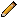 Thursday, July 19, 2012The ADA: The Gift That Keeps On Giving 
Parts of this article came from an article in Forbes written by Michael Ellsberg. You can access this article here: http://www.forbes.com/sites/michaelellsberg/2012/07/10/american_dietetic_association_2/For a blogger who likes to write about holistic medicine and the problems with conventional medicine, the American Dietetic Association (ADA) who is now known as the Academy of Nutrition and Dietetics is, to me, ‘the gift that keeps on giving’. What do I mean by ‘the gift that keeps on giving?’ I have written previous blog posts about how the ADA is trying to position their members—resident dieticians or RD’s—as the only people eligible to be licensed in order to discuss nutrition and diet with patients. Here is a link to one of my posts: http://drdavidbrownstein.blogspot.com/2012/04/ada-wants-nutrition-prisons.html. Under the ADA’s rules, anyone else providing advice about diet and nutrition would be subject to severe penalties including jail and fines. You may think I am making a mountain out of a molehill, but I disagree. Just ask Steve Cooksey. He is a blogger who writes about his success with changing his diet. On his blog page (http://peak-fitness-now.blogspot.com/) he describes his journey from being vastly overweight and unhealthy--taking insulin shots and drugs for cholesterol and hypertension--to being off all prescription medicines and losing weight by changing his diet and exercising. He is clearly writing this blog to offer hope for others suffering from similar problems. His blog posts focus on diet and exercise recommendations only. Although I did not read every single word on his blog page, I found his information useful. His story is compelling. However, the powers-that-be, the ADA, did not find his information useful. In fact, the North Carolina Board of Dietetics/Nutrition sent Mr. Cooksey a 19-page markup letter objecting to his posts. According to the Board, he faced prison time if he did not acquiesce to the Board’s complaints. For a good laugh, take a look at the handwritten comments by the Board--http://www.diabetes-warrior.net/2012/01/28/this-site-free-speech-are-being-investigated/. It can be found under the heading, “Official Investigation Review.”Recall the ADA is trying to pass laws in all 50 states which would limit free speech. These laws would make it a crime for anyone who is not licensed to give nutritional and dietary advice. Of course, the only ones licensed under this law would be RD’s. And, keep in mind, RD’s have little or no training in nutrition. I have discussed this topic in previous blog posts such as this one-- http://drdavidbrownstein.blogspot.com/2010_09_01_archive.html. In the Forbes’ article, Mr. Ellsberg received a ‘smoking gun document’ that provides direct evidence that the ADA“openly strategizes on how to gain control of state legislatures, for the express purpose of limiting competition.” This document was given to Mr. Ellsberg by ADA members who are unhappy with the organizations behavior.Folks, the last group that I would want to be the only licensed group that is able to speak about nutrition and diet are the RD’s. My experience with most (NOTE—I SAID MOST, NOT ALL) RD’s is that they have little or no knowledge about nutrition and health. They are too busy recommending the disastrous American Diabetes Association diets. They parrot the party line about eating too many carbohydrates including refined soy products as well as limiting fat. The ADA is an organization that is proud to be sponsored by such corporate food sponsors such as Coca-Cola, Mars, Hershey’s, General Mills, and others. Just look at their website. Perhaps, if the ADA wants to be taken seriously, they should refuse corporate sponsorship. And, finally, a good start for the ADA is to actually teach their students about nutrition and health. posted by Dr. David Brownstein @ 4:51 AM 3 CommentsMonday, June 25, 2012Big Pharma Has No Shame Two days ago (6.23.12), in my blog article I wrote that 50,000 people died from taking a prescription medication that should not have been prescribed. I was talking about the COX-2 medications such as Vioxx and Celebrex. What happened with these medications is a national tragedy. You would think that 50,000 deaths and over 100,000 heart attacks due to a medication would warrant congressional investigations and a special prosecutor. Unfortunately, with the U.S. Congress in their back pocket, the Big Pharma Cartel would not let that happen. In today’s New York Times (6.25.12) there is an article titled, “In Documents on Pain Drug, Signs of Doubt and Deception.” This article described unsealed emails in a securities fraud case against Pfizer. The author of the article wrote, “A research director for Pfizer was positively buoyant after reading that an important medical conference had just featured a study claiming that the new arthritis drug Celebrex was safer on the stomach than more established drugs.” The next paragraph quoted the Pfizer research director in an email to a colleague where he stated, “They swallowed our story, hook, line and sinker.”I wrote in my book, Drugs That Don’t Work and Natural Therapies That Do, that COX-2 inhibitors were initially promoted as safer than the older anti-inflammatory medications such as ibuprofen. However there was no credible data to support the claim that COX-2 inhibitors were safer than older anti-inflammatory medications. None. However, most doctors failed to study the mechanism of action of these new COX-2 drugs and began prescribing them in large amounts. As I stated earlier, the end result is 50,000 are dead and over 100,000 suffered a stroke or heart attack.That quote from the Pfizer researcher is beyond words. Big Pharma has no regard for our health. They only want to maximize profits, even if it means promoting bad drugs. Don’t be taken in by their propaganda. You must educate yourself on how these drugs work in the body. That is the only way you can make an educated decision about whether to take the medication. 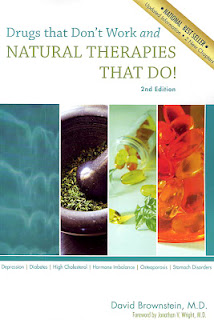 posted by Dr. David Brownstein @ 5:18 PM 0 CommentsSaturday, June 23, 201250,000 People Die From Taking A Drug That Should Not Be Prescribed An article in JAMA (June 6, 2012, Vol. 307, No. 21, page 2247) states, “For years, nonsteroidal anti-inflammatory drugs that target the…Cox-2 enzyme have been linked to increased cardiovascular risks. New research indicates that these elevated risks occur because COX-2 inhibitors suppress prostacyclin—a vasodilator and platelet inhibitor with heart protecting properties.”This ‘new’ research has come much too late for the 50,000 who died and over 100,000 patients who suffered a stroke or a heart attack directly related to the use of a COX-2 inhibitor such as Vioxx or Celebrex. 

However, simply looking at the mechanism of action of COX-2 inhibitors would lead anyone to predict that their use would be associated with an increased risk of cardiovascular problems including stroke and heart attack. How can I make such a strong statement? In my book, Drugs That Don’t Work and Natural Therapies That Do, I discuss the biochemical mechanism of action of commonly used drugs. Nearly all prescription medications work by poisoning enzymes or blocking receptors in the body. Either way, most prescription drugs disrupt the normal biochemistry of the body which lead to adverse effects. In the case of the COX-2 medications, they work by poisoning the enzyme cyclooxygenase-2 (COX-2). As previously stated, this enzyme is responsible for producing prostacyclin which is a vasodilator and a platelet inhibitor. It does not take an M.D. or a PhD to predict that a disruption in prostacyclin production will lead to an increased risk of adverse cardiovascular events. I describe the problems with the COX-2 inhibitors in more detail in my book.What can you do? The best advice I can give you is to be careful about taking prescription medications, especially for the long-term. This includes commonly prescribed medications for treating diabetes, high cholesterol, osteoporosis, and gastritis. Each of these conditions is discussed in my book. Having said that, it is important to point out that there is a time and a place for most prescription medications. Keep in mind that doctors prescribe too many inadequate drugs which are associated with too many serious adverse effects. Many conditions can be effectively managed by making better lifestyle choices such as improving the diet, exercising, and correcting nutritional and hormonal imbalances. This has been my clinical experience after treating patients for over twenty years. COX-2 inhibitors are prescribed for their anti-inflammatory effects. There are many natural products such as enzymes and curcumin that have equal or even more anti-inflammatory effects as compared to prescription NSAID's. Furthermore, the natural anti-inflammatory items do not have the serious side effects that plague all the NSAID's (both COX-1's and COX-2's). Most importantly, you need to educate yourself about the mechanism of action of a prescribed drug. Once you have the relevant information you can decide whether it is in your best interest to take the prescribed drug. Remember, it is your decision on whether or not to take a prescription medication. Drugs That Don't Work and Natural Therapies That Do can be ordered by clicking here: www.jonilund.com/bOOKS/DVDvIDEOPAGE posted by Dr. David Brownstein @ 10:03 AM 0 CommentsSunday, June 17, 2012Iodine Deficiency Still Occurring At Epidemic Rates At my office, my partners and I have found that iodine deficiency is occurring at epidemic rates. We have tested over 6,000 patients and found the vast majority significantly low in iodine. Iodine is an essential nutrient; we cannot live without it. Iodine concentrates in the glandular tissue. It helps to ensure that the glandular tissue is healthy and maintains a normal architecture. A deficiency in iodine sets the stage for problems with the glandular tissue.Which tissues comprise the glandular tissue? The breast, ovaries, uterus, prostate, and thyroid gland all are part of the glandular tissue. A deficiency in iodine can cause a disrupted architecture of the glandular tissue. This can ultimately lead to problems such as cysts, nodules, dysplasia and cancer of these tissues. Unfortunately, we are in the midst of an epidemic rise in cancer of the breasts, ovaries, uterus, thyroid and prostate. I believe iodine deficiency is (in part) responsible for this epidemic rise in cancer and other diseases of these tissues. However, it is not just cancer that is a consequence of iodine deficiency. If a pregnant woman is deficient in iodine, the fetus will also suffer complications. An article in Nutrients (2011;3:265-273) describes the fetal consequences of iodine deficiency. During the first trimester, the fetus is dependent on the thyroid hormone produced by the mother. If the mother is deficient in thyroid hormone, the fetus’ thyroid will not develop normally and the fetus may be subjected to neurological problems.
According to the article, in order for a pregnant woman to produce enough thyroid hormone to meet both her own and the baby’s requirements, a 50% increase in iodine intake is recommended. Adequate iodine levels are needed to produce thyroid hormone. Iodine deficiency in the mother results in damage to the fetal brain which is aggravated by fetal hypothyroidism. I have been writing and lecturing about thyroid problems and iodine deficiency for nearly 20 years. Unfortunately, over this time period, iodine deficiency is still occurring at epidemic rates. I have no doubt that if we do not correct this decline, the increasing burden of illness will lower our standard of living. Iodine deficiency should be a national health concern addressed by the highest levels of the government. Since it takes 100 years (my estimate) for the government to react, I say that you should not wait; take matters into your own hands. Educate yourself about iodine and have your levels checked. If you are low in iodine, I suggest supplementing with iodine. More importantly, it is vitally important for women of child-bearing age to have their iodine levels assessed before they become pregnant. More information about iodine and how to be tested for it can be found in my book, at: www.jonilund.com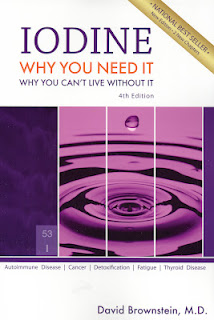 posted by Dr. David Brownstein @ 1:20 PM 0 CommentsTuesday, May 22, 2012Another Nail In The Coffin for Bisphosphonate Drugs A new study in the Archives of Medicine (published online May 21, 2012) destroys the fictional theory of treating osteoporosis with bisphosphonate drugs. I have been writing and warning about the dangers of bisphosphonate drugs for years. In my book, Drugs that Don’t Work and Natural Therapies That Do, I predicted,“…the long-term use of these medications will… lead to the formation of poor quality bone.” Unfortunately, my prediction has come true. Bisphosphonate drugs (Fosamax, Boniva, Actonel, and Zometa) were found to significantly increase the risk of atypical bone fractures the longer the drugs were taken. Shockingly, not only was the risk tremendously increased, it was found to be increased in a linear fashion. In fact, the study found those taking bisphosphonate drugs less than two years were 35 times more likely to have an atypical bone fracture. For patients who took the medications for two to five years, there was a 47 fold increase in atypical fractures. Women who took the drugs for five to nine years had a 117 fold increase and those that took the prescriptions over nine years were 176 times more likely to suffer an atypical fracture. How could this occur? Aren’t these drugs supposed to make stronger bones? The answer to these questions becomes easy to answer after studying the mechanism of action of osteoporosis drugs. These drugs poison a crucial enzyme that is important to the bone remodeling cells--the osteoclasts. It can easily be predicted that the poisoning of the osteoclasts will disrupt normal bone function and lead to the formation of weak bone. I explain this in much more detail in my book. Folks, this article is a big deal. I will watch closely how Big Pharma responds to it. There is more information in this article that is damning to the bisphosphonate drugs. I will keep you updated in future posts. These drugs should be pulled from the market. Their use has never conclusively been shown to lower fracture risk. Remember, osteoporosis is not the result of a deficiency of bisphosphonate drugs. It results from a combination of factors including eating a poor diet as well as nutritional and hormonal imbalances. A better approach is to use a therapy that treats the underlying cause of osteoporosis. This includes eating a healthier diet, avoiding antacid medication and balancing the hormonal system with the use of bioidentical, natural hormones. 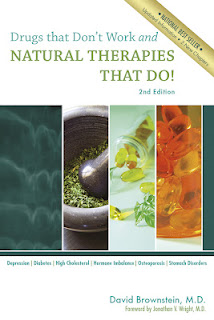 posted by Dr. David Brownstein @ 7:14 PM 2 CommentsFriday, May 4, 2012Big Pharma Cartel Busted The article from Reuters is titled, “Merck was ordered to pay $321 million in Vioxx probe,” (Reuters 4.26.10). The article states, “A Boston federal judge sentenced Merck & Co. to pay a $321 million criminal fine for improperly marketing its Vioxx painkiller a decade ago.”Big Pharma pleaded guilty to having illegally promoting Vioxx for the treatment of rheumatoid arthritis before it was approved for that use in 2002. Vioxx was withdrawn from the market in 2004 after it was found to cause heart attacks, strokes and death. Furthermore, Merck agreed to pay more than $600 million to the federal government, 43 states and the District of Columbia for a wider range of improprieties. So, let me get this straight. Big Pharma Cartel member Merck & Co. just paid out $1 billion dollars for criminal activity. Do you think that is a lot of money? Merck doesn’t. Vioxx generated nearly $2.5 billion dollars in sales per year during the time it was on the market. Perhaps a billion dollar fine is considered‘just part of doing business.’ But,‘just doing business’ should not include tens of thousands of patients dying needlessly. 

What were the consequences of Merck’s illegal activity? The FDA estimates that between 1999 and 2003, Vioxx may have contributed to more than 27,785 deaths. (MSNBC.com 10.6.2004). Other estimates place the number of deaths from Vioxx at 55,000. Furthermore, it is thought that over 100,000 patients suffered a stroke or heart attack after taking Vioxx. Let’s think about this. This was an FDA-approved drug that caused nearly 20x more deaths than al-Qaeda did on 9.11.11. The only doctors cautioning against the use of Vioxx and other Cox-2 inhibitors were the holistic doctors who actually studied the Cox-2 inhibitors mechanism of action. The doctors that actually understood how Cox-2 inhibitors worked were predicting that the use of Cox-2 inhibiting drugs (e.g., Vioxx and Celebrex) would cause an increase in blood clots, strokes and heart attacks. So why couldn’t the FDA look at this information? Why did it take the FDA so long to remove Vioxx from the marketplace? We all know the answer. The FDA does not work for us. It is funded, in large part, from the Big Pharma Cartel. FDA cannot upset Big Pharma too much or its funding would be in jeopardy. Furthermore, there is a revolving door between working at the FDA and accepting a job at the Big Pharma Cartel.What can you do? Number one, adopt a holistic lifestyle of eating a healthy diet, drinking water and exercising in order to achieve your optimal health and minimize your risk of having to be prescribed an FDA-approved medication. However, if you have to take a prescription medication, it is wise to research how the drug works and the potential adverse effects. Remember, you are ultimately in charge if your health care decisions. You can say “yes” or “no” to a drug therapy. My book, Drugs that Don’t Work and Natural Therapies that Do provides the information you will need to decide if you should take a prescription medication. This book provides information about commonly prescribed drugs such as medications to treat diabetes, high cholesterol, depression, stomach problems, hormone imbalances, and osteoporosis. Furthermore, I have a whole chapter devoted to the problems with Cox-2 inhibitors like Vioxx and Celebrex. There is very little need for Cox-2 inhibitors. Adopting a healthy lifestyle will naturally decrease inflammation and minimize your need for any anti-inflammatory medications. www.jonilund.composted by Dr. David Brownstein @ 6:58 PM 2 CommentsSunday, April 22, 2012We Fought the Law and We Won! Maybe you can fight city hall! Recently, the state of Michigan’s Office of Regulatory Reinvention (ORR) made 63 recommendations to Governor Snyder. The headline from the press release (from www.michigan.gov dated 4.16.12) stated, “ORR Issues Recommendations to Deregulate 18 Occupations; Eliminate 9 Boards.”One of the occupational boards scheduled for elimination was (cue the drum roll) the Board of Dietetics and Nutrition. 

As you know from previous blog posts, I have been writing about the lunacy of the government regulating who can and cannot speak about nutrition and diet. The American Dietetic Association (ADA), who is changing their name to the Academy of Nutrition and Dietetics, has been very busy trying to pass a law in all 50 states which would limit registered dieticians as the only group who is licensed to provide nutritional advice. In Michigan, this law was signed by Governor Granholm in 2006 but was never enforced. 

Thankfully, the ORR has made the new recommendations to dissolve the Board of Dietetics and Nutrition. Needless to say, this is good news to the residents of Michigan. We do not need nutrition police deciding who goes to nutrition prison for giving dietary advice. Now, we need the ORR recommendations passed by the legislature and signed by Governor Snyder. 

There are a handful of states that have passed this silly law. In Michigan, a group was formed (www.michigannutritionassociation.org) to fight against the enforcement of this law. The end result of this fight is the dissolution of the Board of Dietetics and Nutrition. 

Once in a while it is nice to feel that we do have the power to fight against idiotic governmental regulations.posted by Dr. David Brownstein @ 7:57 AM 1 CommentsSaturday, April 7, 2012The ADA Wants Nutrition Prisons You’ve got to believe me; I am not trying to pick on registered dieticians (RD’s). Unfortunately, they make it too easy for me. I know some very smart RD’s who are very knowledgeable about nutrition. However, as compared to most of the members of the American Dietetic Association (ADA), the RD’s who are knowledgeable about nutrition are, unfortunately, few and far between. 

Presently, we have two-thirds of the U.S. population overweight and one-third obese. Part of the reason we have so much obesity in the U.S. is due to the nonsensical dietary advice the ADA and its members have been promoting. I can assure you, the last thing we need in the U.S. is to have the RD’s control who can and cannot speak about nutrition.

This blog post was prompted by an article in Forbes magazine (4.5.12) titled, “Is the American Dietetic Association Attempting to Limit Market Competition in Nutrition Counseling.” The article can be found here: http://www.forbes.com/sites/michaelellsberg/2012/04/05/american-dietetic-association/

This article is well written and goes into more details about the nefarious activities of the ADA. This article discusses the ADA’s push to pass a terrible law in each state that will only allow RD’s the legal right to talk to patients about nutrition. All others will be subject to fines and jail time. 

Let me review what is happening. I posted two blogs about this topic—the first on September 22, 2010 and the second on October 6, 2011. You can access these articles from the archives on my blog page. 

The ADA is trying to ensure that only registered dieticians will be licensed to talk with patients about nutrition. If a health professional is not properly licensed to speak to a client about nutrition, he/she would be subject to fine of $10,000 per day of violation and possibly six months of jail. Can you imagine these penalties for counseling someone about nutrition? Think about it, you go into a health food store and the clerk tells you that you should eat less refined carbohydrates. The next thing you know, an ADA enforcer may be there to fine the clerk $10,000 and put them in jail for six months. Does that sound reasonable to you? It is not only health food store clerks who have to worry, it is chiropractors, certified nutritionists, personal trainers, yoga instructors, acupuncturists, naturopaths, homeopaths, nurses and pharmacists who may be barred from speaking to anyone about nutrition. 

Maybe we will need nutrition prisons to house all the new inmates. I can hear the prison conversation. “What are you in for? I told someone to eat less carbs and they busted me.” As punishment, perhaps these new prisoners should have to eat food from all the ADA corporate sponsors. Who are these corporate sponsors? Pepsico, Coca-Cola, Mars, Soyjoy, Hershey’s and General Mills are such examples. I think that punishment would be too severe for the nutrition prisoners. But, I digress. Let’s get back to business. 

The state of Michigan passed the ADA’s idiotic bill in 2006 and it was signed by the governor of Michigan. Fortunately, this law has not been implemented due to public and professional criticism. My October 6, 2011 blog post contains a letter I sent to the Michigan Office of Regulatory Regulation detailing my complaints about this dumb law. 
For those of you that reside in other states, I have two words for you: Watch Out! The ADA is busy trying to pass this dangerous and unnecessary law in all 50 states. They are quiet about it because they do not want anyone to be aware of what they are doing. You have to organize and get the word out. In Michigan, we have formed a group to fight back. More information about this group can be found here: http://michigannutritionassociation.org.

As I said before, we do NOT need the ADA deciding who can and cannot speak about nutrition. This law needs to go away and the ADA should refocus its efforts to properly educate its members about nutrition. 

Whether it is from an RD, nurse, or even a health food store clerk, you should have the right to decide who you would like to receive nutritional advice from. posted by Dr. David Brownstein @ 5:39 AM 6 CommentsFriday, March 30, 2012Low Cholesterol Linked To Elevated Cancer Risk New data from the Framingham Heart Study finds that low LDL-cholesterol is related to the future development of cancer. Scientists studied 201 participants with cancer who were matched with 201 controls who were cancer free. The researchers looked at the trend of LDL-cholesterol for an extended period of time prior to cancer diagnosis, using data taken at four points over an average of 18.7 years prior to diagnosis. They found that LDL-cholesterol levels were lower in the participants with cancer than their matched controls at each of the data points. 

As compared to the cancer-free subjects, the trend of low LDL-cholesterol in those who developed cancer was consistent throughout the period of the study. (Medicalnewstoday.com 3.27.2012)

This is another, in an ever-growing number of studies showing an association between low cholesterol (including LDL-cholesterol) and cancer development. The AMA and most cardiologists have been beating the drum claiming that we need to lower cholesterol levels down to numbers only obtainable through the use of medications such as statin drugs. 

However, they don’t inform the public that there is a risk to lowering cholesterol levels. One risk is developing cancer. Another risk is poor immune system function since cholesterol helps the cells maintain their integrity. Also, lowering cholesterol to miniscule levels will worsen toxicity symptoms as cholesterol helps to buffer toxicities in the body. One of the highest levels of cholesterol in the body is in the brain. It doesn’t take a rocket scientist to predict that lowered cholesterol levels would be associated with brain disorders. In fact, lowered cholesterol levels (and LDL-cholesterol levels) have been associated with the development of neurological disorders such as Parkinson’s and Alzheimer’s disease. 

Cholesterol-lowering medications are overused. There is no known benefit of these medications in the elderly as lowered cholesterol levels predict a shorter lifespan in this population. If you have not had a stroke or a heart attack, there is no known benefit of a statin drug. Women have never been shown to benefit from taking a statin drug. The only benefit that statins have been shown to provide is for patients who have already suffered a cardiac event—patients who have previously had a heart attack or a stroke. In this case, the research shows a slight reduction in non-fatal heart attacks (approximately 1%) after three years of use. 

More information about statins can be found in my book, Drugs That Don’t Work and Natural Therapies That Do. Educate yourself about how these drugs work. When you do, you will see that the use of statin drugs does not make biochemical sense. Furthermore, the research behind statin drugs does not make common sense. If you have high cholesterol levels, search for the underlying cause and treat it. That is a common sense approach to a medical problem. 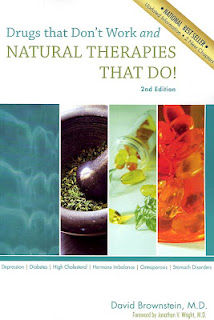 posted by Dr. David Brownstein @ 7:03 AM 2 CommentsFriday, March 23, 2012Announcing A NEW Book By Dr. Brownstein: Vitamin B12 for Health I am pleased to announce the release of my newest book, Vitamin B12 for Health. I wish I could tell you that I learned about the wonders of vitamin B12 in medical school. Unfortunately, vitamin B12 therapy was derided by nearly all of my professors. They claimed there was no scientific evidence to support the use of vitamin B12 unless a severe deficiency was found on laboratory testing. I can assure you that my training on vitamin B12 was nearly 100% wrong (ok, maybe 99%). 

Vitamin B12 for Health was written to educate both patients and health care providers about the benefits of vitamin B12. Vitamin B12 is truly a unique and essential nutrient as we cannot survive without it. Twenty years of clinical practice has clearly shown me the benefits of B12 therapy. 

This book describes how vitamin B12 deficiency can be the underlying cause of many common illnesses including: anemia, brain fog, bursitis, depression, fatigue, fibromyalgia, and heart disease. Vitamin B12 deficiency is occurring in epidemic numbers. 

I will also show you the fallacy of B12 testing. For the vast majority of patients, B12 laboratory tests do not correlate with the clinical picture. I have found a therapeutic trial of vitamin B12 can make miraculous health changes. 

Vitamin B12 for Health should be read by all who are searching for safe and effective natural therapies. This book is now available at: www.drbrownstein.com.posted by Dr. David Brownstein @ 1:44 PM 0 CommentsSaturday, March 17, 2012Don't Let the FDA Get Away With It! The FDA wants to take away our right to purchase nutritional supplements. They have proposed draconian recommendations on supplement manufacturers that would essentially remove most supplements from being available to consumers. Why would the FDA try to do this? One would hope that they must be doing this to protect us from the danger of vitamins and mineral neutraceuticals. 

How many people are taking neutraceuticals in the U.S.? It is estimated that 69% of U.S. adults take nutritional supplements with multivitamins being the most popular form. That means that nearly 215,000,000 Americans are taking nutritional supplements. I can assure you that the vast majority are taking these supplements on their own—without the advice of their doctor or without being monitored by anyone. 

If, as the FDA states, vitamins and minerals are so dangerous, one would assume that many people must be dying from their ‘unauthorized’ use. However, there is no data showing that neutraceuticals are a danger. The latest (2010) statistics available from the U.S. National Poison Data System (http://www.aapcc.org/dnn/NPDS/AnnualReports/tabid/125/Default.aspx) show zero deaths due to multivitamins as well as individual vitamin supplements. Contrast this with report after report detailing the toxicity of FDA-approved prescription medications. FDA-approved Cox-2 inhibitors Vioxx and Celebrex are responsible for over 50,000 deaths and 100,000 strokes and heart attacks. That is one single class of medications. There are estimates that adverse drug reactions (the drug was taken and prescribed appropriately) that resulted in death are the second or third most common cause of death in the U.S.

Perhaps the FDA should focus its energy on what is truly harming patients; the toxicity of prescription medications. Most medications (Cox-2 inhibitors included) work by poisoning enzymes and blocking receptors in the body. As I stated in my book, Drugs that Don’t Work and Natural Therapies That Do, you can’t expect a good long-term result by relying on therapies (i.e, prescription drugs) that poison enzymes or block receptors. There are far too many patients taking far too many toxic prescription medications. 

What can you do? Number one, don’t let the FDA take away your right to use nutritional supplements. Contact the FDA (1-888-463-6332 begin_of_the_skype_highlighting 1-888-463-6332 end_of_the_skype_highlighting) and tell them how you feel. Next, take the basic steps to provide your body with the proper balance of natural items it needs to optimally function. That means eating a healthy diet, exercising, and ensuring that you don’t have nutritional deficiencies. The best way to accomplish this is to work with a health care practitioner who is knowledgeable about how to use a holistic approach to promote health.posted by Dr. David Brownstein @ 2:17 PM 0 CommentsFriday, March 9, 2012FDA's Warnings About Mercury This week, the FDA released a consumer update titled, “Mercury Poisoning Linked to Skin Products.” The article stated, “Federal health officials are warning consumers not to use skin creams, beauty and antiseptic soaps, or lotions that might contain mercury. The products are manufactured abroad and sold in the U.S. illegally. If you have a product that matches these descriptions, stop using it immediately.”

Dr. Charles Lee, a senior advisor to FDA stated, “Exposure to mercury can have serious health consequences. {Mercury} can damage the kidneys and the nervous system and interfere with the development of the brain in unborn children and very young children.”

The article points out that if a product contains mercurous chloride, calomel, mercuric, mercurio, or mercury it is wise to stop using the product. 

Now, I have nothing bad to say about this update. Mercury should be avoided at all costs as it is the second most toxic item known to mankind. 
What irritates me about the FDA’s update is there was no mention about the danger of mercury fillings. Mercury fillings, the dark material that dentists use to fill cavities, contain 50% mercury by weight. The American Dental Association (ADA) has stated that mercury fillings are perfectly safe. The ADA is very wrong. Mercury fillings are poisonous and should never be placed in any living being’s mouth.

If the FDA was looking out for us, they would ban the use of mercury fillings. There should be a class-action lawsuit against the ADA for its defense of mercury fillings. I have treated many patients for mercury toxicity. It is the most common toxicity that I see.

What can you do? Avoid all sources of mercury. This includes refusing mercury fillings and vaccines preserved with mercury (such as the flu vaccine). Also, it is wise to limit your intake of fish as all fish is contaminated with mercury. It is best to avoid high mercury-containing fish such as white tuna and swordfish. To help the body excrete mercury it is important to take vitamin C (3-5,000mg/day) and alpha lipoic acid (300mg twice per day). Other ways to aid the body’s detoxification pathways can be found in my books and newsletter.posted by Dr. David Brownstein @ 5:18 PM 0 CommentsThursday, March 1, 2012More Reasons to Avoid Statins The FDA added two new warnings to statin drugs this week. These warnings include an increased risk of diabetes and mental confusion among statin users. The FDA report said that all statin labeling must carry warnings about increased risk of elevated blood sugar and transient memory loss and cognitive problems. 

Since their inception, there have been reports of mental confusion and cognitive problems with statin drugs. This should be no surprise to anyone who studies how statins work in the body. In fact, I have written extensively about the side effects of statins in my book, Drugs That Don’t Work and Natural Therapies That Do. Statins are a class of medications that poison the enzyme HMG-CoA reductase. This enzyme is important for facilitating cholesterol as well as CoQ10 production. 

The majority of the brain is made up of cholesterol. It does not take a rocket scientist or a doctor to predict that cholesterol-lowering medications will cause brain dysfunction. Due to their mechanism of action, statins are bound to cause a decline in brain function. I have seen many patients who take statin drugs and consequently suffer with memory loss, forgetfulness, anxiety, and other brain problems. I counsel these patients to stop taking statin drugs and begin natural therapies to help the brain recover.

Millions of Americans are suffering from diabetes. If statins increase the risk of diabetes, perhaps they should be not be given to overweight patients or any other patients at risk for diabetes. 

Statins cause a myriad of side effects because they poison a crucial enzyme in the body. Remember, you can’t poison a crucial enzyme for the long-term and expect a good result. 

The FDA warnings were long overdue. I suggest educating yourself about how statins operate in the body. If it makes sense to you to poison a crucial enzyme, then consider using it. A better course is to search for safe and effective natural therapies that help to support the body. More information about these therapies can be found in my books and newsletters. posted by Dr. David Brownstein @ 6:49 PM 0 CommentsWednesday, February 8, 2012Danger of Antacid Medications The U.S. Food and Drug Administration (FDA) announced a safety alert for proton pump inhibitors (PPIs). PPIs are a class of medications commonly used to treat stomach and duodenal ulcers, reflux esophagitis, and other gastric problems. PPIs include:
• AcipHex (rabeprazole sodium) 
• Dexilant (dexlansoprazole) 
• Nexium (esomeprazole magnesium) 
• Omeprazole (omeprazole) Over-the-Counter (OTC) 
• Prevacid (lansoprazole) and OTC Prevacid 24hr 
• Prilosec (omeprazole) and OTC 
• Protonix (pantoprazole sodium) 
• Vimovo (esomeprazole magnesium and naproxen) 
• Zegerid (omeprazole and Sodium bicarbonate) and OTC

The FDA stated, “…the use of stomach acid drugs known as proton pump inhibitors (PPIs) may be associated with an increased risk of Clostridium difficile–associated diarrhea (CDAD). A diagnosis of CDAD should be considered for patients taking PPIs who develop diarrhea that does not improve.”(1)

C. difficile is a bacterium that can infect the colon and cause severe, life-threatening diarrhea. It causes over three million cases of diarrhea per year in the U.S. Approximately 1-4% of patients with C. difficile die from the illness. 

Those who read my books don't have to wait years for the FDA to act. Three years ago in Drugs That Don’t Work and Natural Therapies That Do, I wrote about the consequences of long-term use of PPIs. I stated, “The reason we are seeing such a dramatic increase in C. difficile infections is clear; it is due to the overuse of powerful antacid medications.” 

What can you do? If you are prescribed a PPI, you should take it for the shortest possible time period. If possible, long-term use of this class of medications should be avoided. Also, taking a healthy probiotic along with a PPI can help avoid problems like C. difficile. 

More information about PPIs and how to use a holistic approach to overcome stomach and esophageal problems can be found in my book, Drugs That Don’t Work and Natural Therapies That Do.

(1)http://www.fda.gov/Safety/MedWatch/SafetyInformation/SafetyAlerts
forHumanMedicalProducts/ucm290838.htmposted by Dr. David Brownstein @ 5:45 PM 0 CommentsThursday, January 19, 2012A New Illness Strikes: Media-Iodophobia Folks, a new illness is rampaging the country. It causes extreme anxiety and fear. What is the name of this illness? Media-iodophobia. Media-iodophobia occurs when the news media erroneously reports the results of a medical article which causes anxiety and fear in the lay public. 

I knew when I saw the headline in the Reuters article yesterday that I would be busy answering questions about the study. The headline read, “How much iodine is too much?” Even my publisher (whom I enjoy writing for) reported on the study today with the headline, “Too much iodine hurts thyroid function.” Does too much iodine hurt thyroid function? 

To answer the question, I pulled the article and dissected it. The scientists studied 256 normal-thyroid adults in a four week, double-blind, placebo-controlled, randomized controlled trial.(1) The patients were randomly assigned to 12 intervention groups with iodine supplemented at doses ranging from 0-2mg/day. The researchers studied the effects of the differing doses of iodine by measuring thyroid function, thyroid size, and urinary iodine. 

The authors found that, as compared with the placebo group, all the iodine- supplemented groups responded with significantly increased urinary iodine excretion. Furthermore, the thyroid size decreased in the iodine-supplemented groups. These effects are exactly what you would expect when supplementing with iodine. In fact, a decreased thyroid size is a good sign as iodine helps improve the architecture of the thyroid gland.

The scientists also studied the thyroid function in the different treatment groups. They found that the subjects treated with higher amounts of iodine had slightly elevated TSH (thyroid stimulating hormone) levels. They termed the subjects who had increased TSH levels as suffering from subclinical hypothyroidism. They concluded, “This study showed that subclinical hypothyroidism appeared in the participants who {ingested 800ug iodine per day}… Thus we caution against a total daily iodine intake that exceeds 800ug/day…” This conclusion is the genesis of media-iodophobia as most people do not read research articles and just read the summary. 

The conclusion of the article makes it clear that the researchers were also suffering from iodophobia—medical iodophobia. Medical iodophobia is a term coined by my mentor, Dr. Guy Abraham. Unfortunately, in this case, medical iodophobia leads to media-iodophobia. How did I come up with these diagnoses?

The authors of the study concluded that the slightly elevated TSH confers a diagnosis of subclinical hypothyroidism. Nothing could be further from the truth.

Does iodine cause the TSH to rise? The answer is “yes”. Does the elevated TSH mean the thyroid gland is failing? The answer to this question is “no”. It is well known, or should be well known, that iodine is transported into the cell by a transport molecule known as sodium-iodide symporter (NIS). NIS is stimulated by TSH.(2) Therefore, when iodine supplementation is begun, one of the first effects seen is a slight elevation of TSH as the body is trying to produce transport molecules (NIS) to move iodine into the cell. After iodine supplementation begins, it is normal and expected for TSH to elevate slightly. I have been lecturing to doctors and lay people alike about this concept for nearly 10 years. In fact, I have written about this important concept in my book, Iodine: Why You Need It, Why You Can’t Live Without It, 4th Edition. 

In this study, subclinical hypothyroidism should not be the correct diagnosis if the other thyroid function tests (T3 and T4 levels) remain normal. In a true hypothyroid condition, TSH will increase and T3 and T4 levels will fall below the reference range. 

I have been teaching doctors how to properly use and monitor iodine supplementation in their practice. My experience has shown that many patients do experience a transient increase in TSH levels while maintaining normal levels of the other thyroid hormones—T3 and T4. Furthermore, a vast majority of patients feel significantly better with iodine therapy. In this article, the researchers did not report symptomatic changes with iodine therapy. 

The proper conclusion of this study should have read, “This study showed, as expected that iodine therapy resulted in a slightly elevated TSH. This would indicate that the subjects were properly producing NIS in order to transport iodine into the cell. Furthermore, as expected, iodine therapy appeared to improve the architecture of the thyroid gland by decreasing the thyroid gland volume as observed by ultrasonography measurement.” 

I have been using iodine effectively in my practice for nearly 10 years. More information about iodine can be found in my book and my newsletters. Please go to or more information. 


(1) J Bioenerg Biomembr. 1998 Apr;30(2):195-206
(2) AJCN. Published online ahead of print December 28, 2011 as doi: 10.3945/ajcn.111.028001posted by Dr. David Brownstein @ 7:05 PM 1 CommentsSunday, January 15, 2012Bromine Toxicity Passed from One Generation to the Next An interesting article reported that fish exposed to low levels of common flame retardants pass the chemicals along to their progeny. Scientists found that while the parents’ health effects were minimal, the exposures reduced hatch rates and altered the thyroid hormonal system in the next generation. 

The effects were worse if the offspring were exposed to the same low chemical levels as their parents. What were the chemicals? Polybrominated diphenyl ethers (PBDE’s) were the chemicals studied. PBDE’s are used widely in our environment as a flame retardant. They are found in many consumer products such as clothing, furniture, mattresses, curtains, foam, and electronics. PBDE’s are found in large amounts in automobile seats and many children’s products. (Environmental Science and Technology. 2011. http://dx.doi.org/10.1021/es2026592).

Comment:
PBDE’s contain bromine as part of their molecular structure. Bromine is a toxic substance that is a known goitrogen. It has no known therapeutic value in the body. To date, I have tested over 500 patients for bromine levels. Unfortunately, I have found bromine toxicity occurring in a surprisingly large amount of my patients—nearly 100% of those that I have tested. 

If this study is replicated in humans, this could explain, in part, why we are seeing such a rapid rise in chronic health problems. Perhaps this rise in health issues is due to our increasing exposure to toxic agents such as bromine. In our modern society it is hard to avoid some sources of bromine. However, food sources of bromine can easily be avoided. Bromine is commonly found in food and drink. Food made with brominated flour or drinks with brominated vegetable oil can be avoided. Avoid baked products that contain brominated flour. Mountain Dew and AMP energy drink are examples of two sodas with bromine. Some Gatorade products also contain bromine. 

Supplementing with iodine can help the body release bromine. On the other hand, bromine exposure can cause the body to excrete iodine. It is important to ensure that your iodine levels are adequate so that your body can keep bromine levels to a minimum. 

Ingesting adequate amounts of unrefined salt is also helpful. Salt helps the body excrete bromine. 

More information about these therapies can be found in my books—Iodine : Why You Need It, Why You Can’t Live Without It and Salt Your Way To Health.posted by Dr. David Brownstein @ 3:34 PM 0 CommentsSunday, January 8, 2012Time to Detoxify Researchers have found that adults over the age of 40 who have higher levels of bisphenol A (BPA) in their urine tend to be obese, have more abdominal fat, and are insulin resistant. Studies have shown these metabolic disorders can lead to serious health problems such as high blood pressure, diabetes, heart disease, and stroke.(1) (2) 

BPA is classified as an endocrine disrupter. Its chemical structure is similar to thyroid and estrogen molecules. This similarity can result in BPA binding to estrogen and/or thyroid hormone receptors. The result of a foreign substance binding to our hormone receptors is that the receptor can be either stimulated or inhibited. Either way, these endocrine disrupting substances wreak havoc with our hormonal system. 

BPA is used in the manufacturing of plastics, in epoxy resin linings of food cans and in thermal receipt paper. Furthermore, it has been found in baby bottles and used as part of dental sealant. It can contaminate food and enters the body easily through skin or by ingestion.
Research has shown that BPA in rats can inhibit activation of thyroid hormone. In humans, this problem is known as T3 resistance syndrome. T3 resistance syndrome can lead to all of the signs of hypothyroidism such as weight gain, fatigue, diabetes, heart disease, and stroke. 

The study I cited above was done in China. BPA levels were measured in 3,390 adults over the age of 40. BPA was measured in urine samples. The researchers reported the highest BPA levels were associated with obesity and elevated concentrations of insulin. In fact, the scientists reported those in the highest quartile of BPA had a 50% increased risk in generalized obesity, 28% increased risk of abdominal obesity and 37% increased risk of insulin resistance. 

We presently have an epidemic of thyroid problems, diabetes, and obesity. I have no doubt that much of our health problems are due to the increasing toxic load we are exposed to. What can you do?

First, it is important to exercise and sweat. This helps the lymph system drain into the liver. This drainage pathway facilitates toxin removal from the body. Second, drink adequate amounts of clean water. Avoid drinking water out of plastic water bottles. If you carry water, use a glass container. Keeping the body hydrated is a must for ensuring the body’s ability to detoxify. 

Next, it is vitally important to eat healthy food. Organic food, free of toxic pesticides and synthetic hormones, is a must. Try not to buy food wrapped in plastic. Finally, do not wrap your own food in plastic. Wrap food first in parchment paper, then place the plastic wrap around it. 

Finally, an occasional liver detoxification program can help. My partners and I have developed a product, Total Liver Care (TLC ) that is designed to ramp-up the detox pathways of the liver. We spent nearly 20 years trying different combinations of items until we came up with the formula for TLC. Take 1 scoop of TLC twice per day along with alpha lipoic acid 300mg twice per day. I suggest doing a liver detox protocol three or four times per year. Both TLC and alpha lipoic acid can be obtained from my office—www.centerforholisticmedicine.com.

Helping the body detoxify is a good thing. Detoxification can improve your metabolism, give you more energy, and help you lose weight. I highly recommend doing a detox program a few times a year.
(1) Journal of Clin. Endocrin. And Metab. Jc.2011. p. 1989
(2) Environmental Health News. Jan 4, 2012posted by Dr. David Brownstein @ 5:49 PM 0 CommentsTuesday, December 27, 2011Time for a New Year's Resolution Since it is the holiday season, I would like to take a second and wish all my readers a healthy and happy holiday season and new year! Since many of us make new year’s resolutions, let me help you make one—to exercise. 

One of the biggest frustrations that I have is trying to convince my patients to participate in some form of daily or semi-daily exercise. Exercise does not have to mean going to a gym and taking a class. Exercise can be as simple as walking for twenty to thirty minutes per day. 

What can exercise do for you? Let me rephrase the question; what can’t exercise do for you? 

Literally any illness can be helped with exercise. Diseases improved or prevented from exercise are numerous and include heart disease, diabetes, hypertension, obesity, depression, fibromyalgia, and chronic fatigue syndrome. 

In the case of hypertension, diabetes, and heart disease, there are literally hundreds of studies showing that exercise can improve these illnesses. There is no question that exercise helps prevent and treat obesity and diabetes. In fact, it is nearly impossible for an overweight person to lose weight without some form of exercise. 

One in ten Americans are presently being treated for depression with an antidepressant medication. These numbers are unacceptable. There are many studies showing exercise outperforms the commonly prescribed antidepressants. Exercise certainly costs a lot less and has less adverse effects as compared to the antidepressant medications. 

In the case of fibromyalgia and chronic fatigue syndrome, studies have also shown the benefit of exercise. I know patients with these illnesses are very fatigued and don’t want to exercise. However, I can assure you, a mild exercise program will improve these illnesses. Patients can start with a short walk (five minutes or so) and increase the length of time by one minute per day. 

What prompted this article? A study from my alma-mater, The University of Michigan (playing in the Sugar Bowl January 3, 2012—GO BLUE!) found that patients with melanoma who had decreased core muscle density were more likely to see their cancer spread to distant parts of their body. In fact, the researchers reported that every 10 units of decreased muscle density was correlated with a 28% increase of recurrence of melanoma. (UofMhealth.org/news/cancer-mlanoma-0830). Furthermore, the scientists reported that frailer patients had more complications from surgery. Finally, the researchers said, “These new results distinguish that it’s the underlying vitality of the patient, not age that really matters.” 

What can you do? First, do not let your body become frail. Exercise daily with a program that you like—walking, cycling, aerobics, or whatever activity you like doing is fine. Twenty to thirty minutes every day or every other day is a reasonable goal. 

Finally, eat good food and keep your body hydrated. I call this “doing the basics”. Treating your body right can pay off in many ways, particularly when you are hit with a serious illness.posted by Dr. David Brownstein @ 3:49 AM 0 CommentsMonday, December 5, 2011How to Treat Elevated Triglycerides with a Holistic Program Ray is a 52 year old physician who has had high triglycerides his whole life. His triglyceride level would range from 500-1200mg/dl when normal triglyceride ranges are less than 150mg/dl. A triglyceride is a fat which contains three fatty acids and glycerol. There are many triglycerides normally found in nature including those found in vegetable oil and animal fats. 
Triglycerides are produced in the body by breaking down the fat we ingest. Furthermore, carbohydrates can be converted into triglycerides. 

Triglycerides are transported to the liver and packaged into lipoproteins such as LDL and transported to the tissues that need them. Fats, like 
triglycerides, can be used as a source of energy.

Excess triglycerides can be taken up and stored by fat tissue. As previously stated, this storage of fat can be used for energy when needed. High triglycerides are a risk factor for heart disease and pancreatic disorders. Obesity, diabetes and metabolic syndrome have also been associated with high triglyceride levels. High triglyceride levels can be caused by eating a poor diet full of refined foods, hypothyroidism, kidney disease as well as genetic conditions. 

The most common cause of high triglycerides is eating a poor diet filled with refined carbohydrates such as bread, pasta, and cereal. Frequently, adjusting the diet by lowering the amount of refined carbohydrates effectively treats high triglyceride levels.

Ray did not have any health issues. He ate well and ingested little refined carbohydrates. Although he tried eliminating carbohydrates, balancing his hormones with natural testosterone, as well as correcting nutrient deficiencies, his triglyceride levels stayed elevated. 

Two months ago, I asked Ray to undergo a liver detoxification program. I had him take TLC (Total Liver Care) powder--one scoop two times per day for six weeks. My partners and I (Drs. Ng and Nusbaum) formulated TLC to assist the liver’s detoxification pathways. It contains vitamins, minerals and herbal products that we have found to effectively support the liver's detoxification pathways. TLC contains such items as milk thistle, L-glutamine, and green tea extract. 

Ray’s response to this program was astounding. His triglyceride levels fell from 708mg/dl in August to 264mg/dl in November. The 708ng/dl reading puts him at risk for pancreatic problems. The 264mg/dl reading is not perfect, but it negates his risk for pancreatic problems. Ray assures me he did not change is diet or his habits during this time period.

I have seen many patients improve their triglyceride, lipid and blood sugar levels as well as liver function tests with TLC. More information about TLC can be found at my website: www.centerforholsiticmedicine.com. posted by Dr. David Brownstein @ 5:36 PM 0 CommentsWednesday, November 23, 2011Lower Your Salt Intake? No Way! For years, I have been lecturing and writing about the nonsensical argument the conventional powers-that-be claim that lowering salt in the diet will reduce your risk of cardiovascular disease. The data has never been shown that lowering salt intake to ridiculously low levels of 1,500mg/day will reduce your risk of heart disease. In fact, many studies show that lowering your salt intake to these levels will cause more heart attacks and mortality. Furthermore, low salt diets will lead to elevated insulin levels. Finally, low salt diets do not significantly lower blood pressure. More information about this can be found in my book, Salt Your Way To Health. 

A recent study in JAMA (November 23/30, 2011-Vol. 306, No. 20) looked at the association between sodium excretion and cardiovascular events in patients with established cardiovascular events or diabetes. The authors studied nearly 29,000 adults and found cardiovascular death was increased among those with the lowest and the highest sodium excretion. 

Sodium excretion is tied to how much sodium (or salt) is ingested. The more salt that is ingested the more sodium that is excreted in the urine. The reverse is true also; the less sodium ingested, the less sodium excreted. A crude estimate can be made that the amount of sodium ingested is equal to the amount of sodium excreted (as long as someone is not sodium deficient). 

We have been told we are ingesting too much salt. The Institute of Medicine (IOM) states, “Americans consume unhealthy amounts of sodium in their food, far exceeding public health recommendations. Consuming too much sodium is a concern for all individuals, as it increases the risk for high blood pressure, a serious health condition that is avoidable and can lead to a variety of diseases. Analysts estimate that population-wide reductions in sodium could prevent more than 100,000 deaths annually.” 

The IOM claims that Americans ingest more than 3,400mg of sodium per day which is about 1.5 tsp of salt per day. They claim that we should ingest no more than 1 tsp/day or 2,300mg/day. For those with hypertension, experts recommend less—about 1,500mg/day of sodium. 

The recent JAMA (November 23/30, 2011) study found the lowest rate of cardiovascular disease, cardiovascular death, heart attack, stroke, congestive heart failure and non- cardiovascular death occurred when the sodium intake was 4-6,000mg/day. Lower and higher intakes were found to increase a compositd of all the outcomes studied (in a near linear fashion). You read that right; lower and higher salt intakes were all associated with worse outcomes. 

In my book, I wrote about the dangers of a low-salt diet. Salt is a vitally important nutrient for the human body. We cannot live without adequate amounts of salt. Don’t believe the low-salt nonsense. However, you should educate yourself about which type of salt is a healthy salt. 
The healthiest salt is unrefined salt with its full complement of minerals. Celtic Brand Sea Salt, Redmond’s Real Salt and Himalayan salt are all good brands of unrefined salt. 

There are medical conditions where the body does not tolerate large amounts of salt. This can occur with those suffering from kidney failure or congestive heart failure. If you have these illnesses, please discuss your salt intake with your doctor.posted by Dr. David Brownstein @ 7:53 PM 1 CommentsFriday, November 18, 2011Avoid Sucralose Sucralose is an artificial sweetener found in many low-calorie, sugar-free products. Unfortunately, it has become a staple in our food supply. It is 600x as sweet as table sugar and over three times sweeter than aspartame (i.e., NutraSweet). I would venture a guess that a product that is 600x sweeter than table sugar is not be a healthy item for the human body. 

Sucralose contains three chlorine atoms in its structure. Heating sucralose can create a chemical reaction with the chlorine atoms where they are transformed into a toxic product.

A recent study (Env. Sci. Techn. 2011; Aug 31.PMID:21879743) reported that water treatment plants were unable to fully remove sucralose from the finished drinking water. The researchers studied 19 U.S. water treatment plants serving more than 28 million people. The scientists reported that sucralose was found in the finished drinking water in 13 of 19 sites. What this means is that the water treatment plants were unable to remove sucralose from the end product coming out of your tap. 

Sucralose is not a healthy product. We eat more artificial sweeteners than any other people on the face of the planet. We also have more obesity than any other people on the face of the planet. I have found it nearly impossible for my obese patients to lose weight if they ingest artificial sweeteners. Besides the weight issues there is a whole host of adverse effects associated with artificial sweeteners including neurological and hormonal problems. 

The research behind sucralose has been largely funded by the industry that manufactures sucralose. Industry-funded research has been shown to be biased. I do not believe sucralose is a healthy product. It is best to avoid any food item containing sucralose.posted by Dr. David Brownstein @ 7:14 AMVitamin Study Flawed A study released a few weeks ago stated, “…dietary vitamin and mineral supplements may be associated with increased total mortality risk.” (Archives in Int. Med. Vol. 171. No. 18. Oct. 10, 2011). This article made the rounds in the media with headlines proclaiming, “Dietary Supplements Linked to Higher Mortality.” (Medicalnews.com).

Are supplements dangerous? If you believe the media, the answer is “yes.” Let me sift through the study for you so that you can make an educated decision.

The authors of the study looked at 38,772 older women in the Iowa Women’s Health Study. Their mean age at baseline, in 1986, was 62 years. The study participants self-reported their use of supplements three times over an 18 year period. The authors split the women into two groups; those that took dietary supplements and those that did not.

Let’s go through the results. However, this is where things get tricky. In Table 2, the scientists reported that women who took dietary supplements such as vitamin B complex, Vitamins C, D, and E and calcium had a slightly decreased death rate as compared to nonusers of supplements. When the researchers adjusted the data for various factors such as educational level, place of residence, body mass index and others, the benefits of the supplements disappeared (except for calcium which still showed a benefit).

In Table 3, comparing supplement users to non-users, the study found the risk of cancer mortality decreased in the vast majority of supplement users who used such items as a multivitamin, vitamins A, C, D, E an calcium. However, copper supplementation showed a higher cancer mortality rate. Most other nutrients studied showed a neutral effect. When the authors ‘adjusted’ the data for place of residence, diabetes, high blood pressure and other items, most of the beneficial effects disappeared.

Table 4 looked at the risk of mortality from the use of supplements across the three time periods where the subjects turned in their questionnaires. The only supplements that showed an increased mortality rate were folic acid and iron.

This was a very difficult study to read. The authors seem to have ‘adjusted’ the data to make supplement use appear to be problematic. However, even with their ‘adjustments’ I did not feel the study indicated that supplement use was detrimental. In fact, this paper found many different supplements (Vitamins C, D, E and calcium) actually decreased mortality rate. When the researchers began ‘adjusting’ the data, the positive numbers all began to look worse. However, the authors emphasized the negative results in the abstract and did not mention the positive results (except for calcium). This negative interpretation is what was picked up by the media.

It is interesting to look at Table 4 where multivitamin users had a decreased mortality rate as compared to nonusers. I wonder why the media did not comment on this finding.

This study can be faulted for many reasons. It looked at three surveys from 38,000 women over an 18-year time period. Think about that; these women were only surveyed three times in 18 years. No laboratory tests were ordered. Which supplements did the women take? Did they take them continually over the 18 years? Were the supplements doctor recommended? Did anyone check blood levels of these nutrients? No one knows. Data from surveys are notoriously problematic.

The negative findings of this study occurred when the authors ‘adjusted’ the data. Even most of the negative findings were not significant. There was only a small increase in mortality—about 1% from those taking a multivitamin. This is a very small effect and could be due to chance.

I say, “Forgetaboutit.” This study is a bunch of nonsense. If the authors had emphasized the positive aspects of nutritional supplementation found in this study it would never have been published in this journal.

There are hundreds of articles on nutritional supplements every month. Some are positive, some are negative. My experience has shown the judicious use of supplements has many positive benefits.Sunday, October 16, 2011Should You Get A Flu Shot? Fall is the time to consider whether you and your loved ones should get a flu shot. I see the advertisements in the pharmacies stating, “Flu shots given here.” So, let me present some data for you to decide if you should get a flu shot. Some of this article comes from my newsletter, “Dr. Brownstein’s Natural Way to Health.” More information about this newsletter can be found on my website homepage (www.drbrownstein.com).

The CDC recommends that all children aged six months and older should get the flu vaccine. However, a review of over 51 studies involving 290,000 children reported, “…no evidence that injecting children 6-24 months of age with a flu shot was any more effective than a placebo. In children over two years, it was effective only 33% of the time in preventing the flu. Stated another way, the flu vaccine was useless for two-thirds of the children that received it. Another study found that the Flumist vaccine “…did not provide any protection against hospitalizations in pediatric subjects, especially children with asthma. On the contrary, we found a {300%} increased risk of hospitalization in subjects who did get the Flumist vaccine.” 

You would think that the flu vaccine would be effective in preventing the elderly from getting the flu. A review of 75 studies found that vaccinating the elderly was ineffective at preventing the complications from the flu. In fact, the researchers commented that the available evidence supporting the use of the flu vaccine in the elderly is of such poor quality the studies provide no guidance on the safety of the flu vaccine. 

Before you vaccinate for the flu, you should understand what is in the vaccine. The flu shot contains a mixture of egg proteins including bird contaminant viruses. It also contains polysorbate 80 (associated with infertility in animals), formaldehyde (a known carcinogen), Triton X100 (detergent), sucrose (sugar), and thimerisol (50% mercury by weight). The multi-dose flu vaccines still contain mercury which is the third most toxic item known to mankind. You should not ingest or inject any mercury containing products. Looking at this cornucopia of toxic ingredients should make it clear that it is best to avoid injecting the flu vaccine in any living being. 

Flulaval, the most commonnly prescribed flu vaccine on the market, contains 25ug of mercury per dose along with formaldehyde. Formaldehyde, as stated above, is a known carcinogen. In fact, this dose of thimerosol exceeds the EPA’s safety limit of mercury exposure by over 250 times. Mercury is a known neurotoxin and is the third-most toxic element known to mankind. Injecting mercury into any living being should be outlawed. 

How can you prevent becoming ill from the flu? Maintaining adequate vitamin A and D levels helps the immune system fight viral infections. Furthermore, ingesting daily amounts of vitamin C (2-5,000mg/day) can also help. Finally, drinking adequate amounts of water to maintain hydration helps the immune system ward off infection.

References:
Vaccines for preventing influenza in healthy children." The Cochrane Database of Systematic Reviews. 2 (2008).
The American Thoracic Society’s 105th International Conference, May 15-20, 2009, San Diego. C94 VIRAL INFECTIONS IN CHILDHOOD RESPIRATORY DISEASE / Mini Symposium / Tuesday, May 19/1:30 PM−4:00 PM
Cochrane Database of Systematic Reviews 2010, Issue 2. Art. No.: CD004876. DOI: 10.1002/14651858.CD004876.pub3

posted by Dr. David Brownstein @ 5:30 AMThursday, October 6, 2011Just Say "No" to Dietician Nonsense Folks, I posted a blog post in September, 2010 describing the American Dietetic Association's ploy to pass a law in all 50 states which mandates that only licensed nutritionists or dieticians (RD's) will be allowed to provide nutritional or dietary advice. Other licensed practitioners such as pharmacists, nurses, naturopaths, and CCN's would be prohibited from discussing nutritional and dietary advice. I know this sounds crazy, but my state legislature passed this law in 2006. Governor Granholm signed the law shortly afterwords. 

The good news is that the law has not been enforced yet. Furthermore, the new Governor (Snyder) has decided to review every occupational licensing law in the state. 

I just sent a letter opposing this law to the Office of Regulatory Regulation at the State of Michigan. I am encouraging each of my readers to send the Office of Regulatory Regulation (orr@mi.gov)your comments about this asinine law. Please reference Nutrition Licensing Law PA333.

Here is what I sent them:

To: The Office of Regulatory Regulation (orr@mi.gov)
From: David Brownstein, M.D.
Medical Director
Center for Holistic Medicine 
5821 W. Bloomfield, MI 48323 

Re: Nutrition Licensing Law PA333
October 5, 2011
To Whom It May Concern,
I am the Medical Director for a busy holistic medical practice which consists of three medical doctors and numerous support personnel. Our practice focuses on prevention, wellness and integrative medicine. We have been in practice for nearly 15 years and have been actively counseling our patients about diet since our inception. 
My partners and I strongly oppose the nutrition licensing law PA333. Restricting dietary advice to licensed dieticians is a recipe for disaster. Our experience has clearly shown that no single group, including resident dieticians, should be licensed to provide dietary advice. 
There are many qualified Nutritionists that are credentialed and certified through other programs. There are many health care practitioners that include nutrition recommendations in their care, such as nurses, pharmacists, naturopaths, etc. This respect for the value of nutrition among multidisciplinary healthcare professionals can only benefit Michigan citizens. I am imploring you to allow patients to have a choice of who they want to receive their dietary advice from. 
As previously stated, my partners and I have been providing dietary advice for patients for many years. Over the years we have utilized many different practitioners to aid us, including both RD’s and other Nutritionists. There is absolutely no justification to allow RD’s to be the only licensed practitioners able to provide dietary advice. 
The last thing we need in the state of Michigan is more barriers to patients seeking dietary advice. We have enough regulation; we do not need this law. 
Thank you for your consideration, 

David Brownstein, M.D.posted by Dr. David Brownstein @ 5:34 PM 3 Comments:At October 7, 2011 6:17 AM , Anonymous said...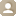 Not all doctors are like you, that believe in prevention. So does that make medical doctors not qualify to treat their patients?It is the same with all registered dietitians. We are not all the same. I recognized that a lot of Registered Dietitians do not believe in supplementation, homeopathy, etc. On the other end there are some of us, including myself that use supplementation, homeopathy, etc. I have attended your seminar, have all your books. I believe that as registered dietitian I can provide my patients with individualized meal plans to help them manage their medical condition along with nutritional supplementation, homeopathy. I have seen a lot of naturopath, homeopath that do not really know anything about nutrition. I believe we live in a free country and it is up to the public to decide what is best for their well being. whether they choose a Registered Dietitian or any other type of alternative doctor.At October 7, 2011 12:36 PM , Dr. Brownstein said...I agree. There are many physicians who are not qualified to discuss diet with their patients. The purpose of the post was not to pick on RD's (well, maybe a little bit- but they brought it on themselves by promoting this asinine law). The purpose was to let the public decide who they want to see for dietary advice. There are qualified RD's, M.D.'s, N.D.'s, D.C.'s, nurses and others out there. We don't need a law limiting the discussion of diet to one group.At December 27, 2011 6:11 AM , Anonymous said...NO SALT??? I began working in the Dietary Service at LLU Hospital at 13 years of age doing special diets. Salt Free, Fat Free etc. So for 60 years, have avoided salt as much as possible. About 3 years ago, I began having Vertigo. Move head=vomit. Was given Antivert, which caused hives and vomiting. Doctor had me doing the head movement, which helped. Would have to get up very slowly to avoid falling. Your article on using Sea Salt, which is the only salt in my house, for Vertigo was interesting. So into a glass of water went some Sea Salt. The next morning, I got right up and didn't realize there was no dizziness upon standing. About an hour later, it dawned on me that I hadn't been dizzy. I have taken the Sea Salt everyday since, for the first time in over 3 years, there is not a hint of dizziness. Your newsletters have given me back my ability to get up, bend over and do everyday activities again. Thank you so much.Saturday, October 1, 2011Avoid Taking Zetia I received the latest National Geographic magazine with interest. The cover story is titled, “The New Science of the Teenage Brain.” With two teenagers at home, I was interested to read this article. Perhaps the magazine article could help to clarify what happened to my sweet children. But, that is not the purpose of this post. 

I decided to write this blog post after reading the advertisement for the drug Zetia. The headline for the ad page states, “If you take a statin, ZETIA can help lower LDL (bad) cholesterol even more.” 

Since when is LDL a ‘bad’ cholesterol molecule? We cannot live without LDL cholesterol. In fact, there are numerous studies showing neurological disorders such as Parkinson’s occur more frequently when LDL-cholesterol levels are too low. In fact, many of these studies show a direct, linear correlation between lowered LDL-cholesterol levels and the development of neurological problems. 

Does Zetia lower LDL-cholesterol levels? The answer is “yes”. Has Zetia been shown to lower the risk of developing a heart attack? The answer is “no.” In fact, in the advertisement, near the lower side it states, “…Zetia has not been shown to prevent heart disease or heart attacks.” 

I feel that the research is clear; Zetia should not be prescribed for any condition. It has not been shown to prevent heart attacks or strokes nor does it prevent atherosclerosis (i.e., plaque in the arteries). Zetia is a multimillion drug for the Big Pharma Cartel that should never have been approved. Furthermore, it should be removed from the market. 

If you are taking Zetia, I suggest talking with your doctor about stopping it. For more information about cholesterol medications and natural ways to treat high cholesterol levels I refer you to my book, Drugs That Don’t Work and Natural Therapies That Do. posted by Dr. David Brownstein @ 5:00 PM Friday, September 23, 2011New Drugs Cause Life-Threatening Infections The FDA announced (9.7.11) a new warning for all tumor necrosis factor alpha (TNF-alpha) inhibitors to include a warning about the risk of “…serious and sometimes fatal infections from two bacterial pathogens Legionella and Listeria. 

TNF-alpha blockers (e.g., Humira, Enbrel, and Remicade) are used to treat many autoimmune disorders such as rheumatoid arthritis, Crohn’s disease, ulcerative colitis, psoriatic arthritis, and juvenile arthritis. How could these drugs predispose a patient to becoming ill with a life-threatening infection? This question is not a hard question to answer. One only needs to look at the mechanism of action of TNF-alpha drugs and realize that their use is bound to cause an increased risk of infection. 

Patients do not become ill with an autoimmune disorder due to producing too much TNF-alpha. TNF-alpha is a molecule produced in the inflammatory cascade. Inflammation is associated with pain. For example, if you sprain your ankle, the ankle becomes swollen and red. The swelling and red color are both signs of inflammation. In the case of an ankle sprain, the inflammatory response recruits white blood cells and other healing cells to the area of injury in order to start the healing process. Without this inflammatory response, a sprained ankle would not be repaired. 

In the case of an inflammatory autoimmune disorder such as rheumatoid arthritis, my clinical experience has shown that the inflammation of the joints is often the body’s response to an infectious agent. I discuss this concept in detail in my book, Overcoming Arthritis. Treating the infectious agent can eliminate the cause of the inflammation and allow the body to repair the damage. The worst thing you can do in this situation is to shut off the body’s inflammatory response with a drug like a TNF-alpha blocker. In the case of an underlying infection, blocking the production of TNF-alpha is bound to cause a dysfunction of the immune system. The end result is a lack of the immune system’s ability to fight or control an infection. 

Yes, blocking TNF-alpha can treat the symptoms of arthritis, but keep in mind, these drugs do not treat the underlying cause of the illness. In fact their long-term use is bound to cause problems with the immune system including the development of potentially life-threatening infections. 

What can you do if you have an inflammatory disorder? The first step is to ascertain the underlying cause(s) of the disorder. Eliminating inflammatory-provoking foods such as dairy and gluten can help. Furthermore, removing refined sugar is a must. Eating a healthy, whole-food based diet provides the body with nutrients that not only aid the immune system but provide the body with the raw materials needed to promote healing. Next, drinking adequate amounts of water helps the body overcome illness. Finally, correcting nutrient imbalances can further aid the body’s capability to overcome arthritis. 

There is a time and a place to use drugs like Remicade and Humira as TNF-alpha drugs can provide symptomatic relief from painful conditions. However, their use should be limited to patients who have failed all other therapies and for those in dire need of relief from pain. Adopting a holistic approach, as outlined above, can minimize or many times eliminate the need for these drugs. TNF-alpha drugs should be used with utmost caution and for the shortest period of time possible.Monday, September 5, 2011It is getting harder and harder for all of us to maintain our optimal health. Why is obtaining and maintain optimal health becoming more difficult? The answer is simple; our exposure to toxic chemicals is continuing to increase. In our modern world, we are continually exposed to toxins at ever-increasing numbers. In fact I frequently diagnose my patients with toxicity issues which include having elevated amounts of mercury, aluminum, arsenic, bromine, and lead. A proper diagnosis and treatment plan can help the body eliminate toxic substances.

Even our clothing can contain toxic chemicals. In my book, Iodine Why You Need It, Why You Can’t Live Without It, I discuss the widespread problems with bromine toxicity. Bromine is a toxic halide that is used as a fire retardant in many consumer products such as clothing (and food). Bromine is the most common toxic item that I have identified in my patients. In my book, I discuss safe and effective ways to detoxify bromine including supplementing with iodine. 

It is not just bromine that we need to be concerned with. Greenpeace reported that samples of clothing from 14 top clothing manufacturers were contaminated with chemicals known as nonylphenol ethoxylates (NPE’s). NPE’s break down into nonylphenol which is considered a toxic, persistent organic pollutant. That means it is not easily broken down and it can last in the environment for a long period of time. NPE toxicity comes from its ability to mimic and bind to estrogen receptors in the body. These chemicals have been found to cause the feminization of male fish as well as to disrupt hormones in mammals (including humans). 

Greenpeace purchased 78 branded clothing samples from 18 countries including China, Vietnam, Malaysia, and the Philippines in order to complete their study. These clothes were manufactured by 14 different companies including Adidas, Uniqlo, Calvin Klein, H&M, Abercrombie & Fitch, Lacoste, Converse, and Ralph Lauren. (On a side note, I am writing this blog sitting at my computer wearing a Ralph Lauren polo shirt.) 

If our clothing contains toxic chemicals, what can you do? I believe the most important thing you can do is to ensure that your detoxification pathways are optimally functioning. How do you accomplish this? The first step to optimizing your detox pathways is to maintain adequate hydration. In other words, drink appropriate amounts of water. Water helps flush out toxins and optimal hydration helps lower the concentration of toxic items in the body. How much water should you drink? Take your weight in pounds, divide by two and the resulting number is the amount of water, in ounces, to ingest per day. 

Next, ensure that your detoxification pathways have optimal levels of antioxidants and nutrients. This includes taking vitamins C and E. Both Vitamins C and E help neutralize many toxins as well as aid in the removal of toxins from the body. Alpha lipoic acid is another important nutrient that can not only neutralize toxins but also aids in their removal. I frequently prescribe 300mg/day of alpha lipoic acid to aid in the detoxification process. 

Finally, I cannot emphasize the importance of periodically undergoing liver detoxification. One of the liver’s main responsibilities is to neutralize toxins so they can be eliminated in the urine or the stool. In our toxic world, the liver is often overworked and overstressed trying to keep up with the increasing toxic load we are exposed to. 

My partners and I have designed a product—Total Liver Care or TLC— which stimulates both phases of liver detoxification. This product took us over 10 years to develop. TLC supplies the liver with the vital nutrients it needs in order to improve its detoxification capabilities. Because we are exposed to multiple toxins on a daily basis, periodically detoxifying the liver can help the liver eliminate many of the toxic chemicals such as those described above. 

I generally recommend one scoop of TLC twice per day until the can is finished. Adding in alpha lipoic acid (300mg twice per day) enhances this process. These products can be found at my office website: www.centerforholisticmedicine.com.

One last thought—there is no substitute for eating a healthy diet. Eating unrefined food supplies the body and the liver with the proper nutrients in order to optimize the detoxification pathways. posted by Dr. David Brownstein @ 5:38 PM Wednesday, August 17, 2011Radiation Disaster in Japan Still Occurring I just spoke with a Steven Thompson who is living Osaka, Japan. He called to inform me about what is truly going on in Fukushima, Japan. What he told me was chilling. 

Steven recently went to Fukushima city and found high radioactive background measurements at every site that he tested. Fukushima city is 60km (or about 37 miles) from ground zero—where the nuclear meltdown occurred. The Japanese government has stated that it is safe for residents to stay in Fukushima city. 

Steven used a handheld Geiger counter to gather his data. As previously mentioned, he found radioactive levels were consistently measuring high in every area that he tested. In fact, he found that the level of radioactivity measured over 100x the acceptable limits. 

He also told me that the Japanese government is discouraging its citizens from taking iodine supplements claiming that iodine supplementation is toxic. I guess radioactive iodine released from Fukushima is ok, but iodine supplements are somehow toxic. Sounds like up is down and down is up logic to me. 

Furthermore, Steven told me that it is literally impossible to get iodine supplements in Japan. He claimed that there are reports that iodine supplements are being confiscated. Shortly after the disaster occurred, I wrote to a Japanese friend and asked if I could donate iodine supplements for distribution. My friend told me the same thing; unless they are hand carried into the country, they will be confiscated. 

It is clear the Japanese government is not providing reliable information to its own citizens as well as the world. There are recent reports that Japanese beef, manure and feed for animals have been found to be contaminated with radioactive cesium. 

Folks, this nuclear disaster is still occurring. Radiation is still leaking. Although we are not directly connected to the mainland country of Japan, we will receive doses of radiation due to the jet stream. I have reported that to you on previous blogs. The most important thing you can do to protect yourself from radiation exposure is to eat a healthy diet full of whole foods, ensure adequate antioxidant nutrients such as vitamins C, E and iodine. In fact, it is vitally important to maintain optimal levels of iodine in your body so that radioactive iodine particles have nowhere to bind in your body. More information about iodine can be found in my book, Iodine: Why You Need It, Why You Can’t Live Without It.
I will post more information about the Japanese disaster in future blog posts and in my newsletter. 

Steven went to Fukushima on July 25, 2011--over four months after the disaster--to measure the radioactivity with a Geiger counter. You can see the video by pasting the following link in your browser: http://www.youtube.com/watch?v=t0zDo-HYIT0. It is clear that the disaster is still occurring. There are nearly 300,000 citizens of Fukushima city still living there. I would not want to be living there, nor would I want my children there. posted by Dr. David Brownstein @ 5:03 PMSaturday, August 6, 2011Mammograms Not Effective In Lowering Breast Cancer Mortality Are screening mammograms effective in reducing deaths from breast cancer? The mainstream media and the medical-industrial complex would have you believe that mammograms are the best thing you can do to diagnose breast cancer at an early stage. The theory is that an early diagnosis leads to a better treatment outcome.

In order to answer the above question, researchers compared the trends in breast cancer mortality within three pairs of neighboring European countries in relation to mammogram screening. The participants were grouped into three pairs; Northern Ireland (U.K.) v. Republic of Ireland, the Netherlands v. Belgium and Flanders, and Sweden v. Norway. Each paired group had one country that was using mammography screening since 1990 while the other country did not adopt screening recommendations until years later. The World Health Organization mortality database along with data sources on mammography screening and cancer treatment were used for analysis. 

From 1989-2006, the authors found breast cancer mortality similarly declined in all the countries. It did not matter which country was screening and which country was not screening via mammography. For example, in Northern Ireland (U.K.) over 70% of women aged 50-69 were screened yearly with mammography as compared to less than 30% of similarly aged women in the Republic of Ireland. Comparing the years 1998 through 2005, this study found the overall decline in breast cancer mortality between the two countries was virtually the same; a decline of 30% in Northern Ireland and 27% in the Republic of Ireland. Similar results were found in the other paired countries; mammography was not shown to decrease the mortality rate from breast cancer.

In this study the authors conclude, “…that {mammogram} screening did not play a direct part in the reductions in breast cancer mortality.” I have written about the failure of mammograms in my monthly newsletter, Dr. Brownstein’s Natural Way to Health (information about this newsletter can be found on my website). Mammography does not prevent breast cancer; it is used as a diagnostic tool only. It makes no sense to radiate cancer-prone areas of the body on a yearly basis. In fact, 10 years of mammogram radiation provides a similar amount of radiation that women received who were one mile from ground zero in Hiroshima. Even though mammograms have been around for over 20 years, there is no research that shows conclusively that mammograms improve breast cancer mortality. 

It is unclear why breast cancer mortality rates have been falling. It may be due to better treatment or it may be due to differences in diagnosis. Certain non-aggressive breast cancers (i.e., DCIS—ductal carcinoma in situ) were only recently diagnosed as breast cancer in the mid 1990’s. Before then, women who had DCIS were not classified as having breast cancer. A woman diagnosed with this type of cancer would be expected to live a longer time versus a woman with a more aggressive cancer. Adding the commonly diagnosed DCIS to breast cancer statistics is bound to improve mortality rates. 

What can you do to prevent breast cancer? The number one thing you can do is to eat a healthy diet free of synthetic hormones. That means eating animal products that have not been fed synthetic hormones. Furthermore, ensure that you have adequate iodine levels as low iodine levels have been implicated in animal and human models as a possible cause for developing breast cancer. More information about iodine and breast cancer can be found in my book, Iodine: Why You Need It, Why You Can’t Live Without It. 

Instead of mammograms, perhaps consider thermography. A thermascan measures the heat off the breasts. Hot areas can be associated with increased blood vessels and cancer. Although thermascans do not prevent breast cancer, they do no expose sensitive areas of the body to dangerous ionizing radiation. More information about thermography can be found at: www.thermascan.com.

Finally, in these tough financial times, our health care dollars could be better spent on true preventive measures such as educating people why it is so important to eat a healthy diet. We spend too much money on procedures and drugs that do not prolong our lives or improve our quality of living. Until there is data to the contrary, mammograms are one screening procedure we could do without. posted by Dr. David Brownstein @ 2:11 PM 3 Comments:At August 6, 2011 6:15 PM , Anonymous said...Please state your sources and the studies that support this. I happen to be a mammographer and a day does not go by when I don't see an early breast cancer found from a mammogram. I think these studies are hogwash. A thermagram is not as accurate as a mammogram and is not a diagnostic tool. If a thermagram shows an area of suspicion, guess what? The patient gets a mammogram. Digital mammograms are only 80% accurate, but there is nothing that is 100%. A womans best chance of finding an early breast cancer is by getting a doctor to do a yearly breast exam, the patient to check her own breasts monthly, and getting a yearly mammogram. Just ask the woman that are living today because their breast cancer was found early from a mammogram.At August 7, 2011 8:39 AM , Dr. Brownstein said...The source for the article is: BMJ. 2011;343:d4411.
There is no question that mammograms detect breast cancer at an early stage. However, if early detection does not change the outcome of the illness, then should we be spending a lot of health care dollars on equipment/procedures which enhance early detection? Furthermore, if there is harm (e.g., ionizing radiation) with these procedures, then I feel patients should be fully informed of all of the data in order to make an appopriate decision whether to undergo screening.
80 years of research has shown early detection has not markedly improved survival from breast cancer. Clearly what we are doing is not giving us the 'bang for the buck'.
Again, keep in mind; mammograms do not prevent breast cancer. Mammograms are diagnostic. We need to spend more health care dollars (or at least some health care dollars)researching safe and effective ways to prevent breast cancer.
David Brownstein, M.D.At September 25, 2011 5:43 AM , Jeffrey Dach MD said...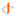 Especially disturbing is that mammography screening generates large numbers of procedures, biopsies and surgeries, with little impact on the numbers of advanced breast cancers. This point was raised by Laura Esserman in her 2009 JAMA article. New studies by Karsten Juhl Jørgensen, M.D. and Philippe Autier in the BMJ are very supportive of Dr Esserman's conclusions. 

The basic problem is the large numbers indolent, non-aggressive lesions called DCIS (Ductal Carcinoma in situ) detected by screening mammography as small calcifications. DCIS is quite common in the population. A 1987 Danish study by Nielsen found DCIS in 20% of women randomly sampled at autopsy. Although DCIS is treated aggressively as an invasive cancer, it is really very indolent. Yet, DCIS has a 98% -10 year survival, and a NIH consensus conference recommends deleting the terminology "cancer" from its pathology description. 

For more: http://www.bioidenticalhormones101.com/Screening_Mammography.html

jeffrey dach mdFriday, July 22, 2011Why My Mother Refused To Eat Hospital Food My mother was in the hospital this week for surgery. Thankfully, she came home today. However, I wanted to write to you about the diet she was placed on while in the hospital.

Since she had bowel surgery, she was put on clear liquids immediately after the surgery. When the clear liquid tray was brought up to my mother she said, "I would rather starve than eat that mess."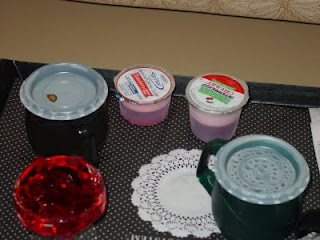 
There were five items given to my mother (see the picture on the right). Chicken broth from bouillon, diet sorbet, decaffeinated coffee, diet jello, and something labelled fruit ice. The ingredients from the bouillon cubes included partially hydrogenated soybean oil, sugar, hydrolyzed corn pectin,and silicon dioxide. There were a few other ingredients that I could not pronounce--I would assume they are not good things to ingest. In fact, I have been telling my patients for years to read food labels and only purchase items where you can prounounce all the ingredients.

One other thing; she could have as much diet soda as she desired. 

As for the fruit ice, diet jello, and diet sorbet, I did not see any healthy ingredients in them. The diet sorbet and jello contained aspartame. Asparatme is a very toxic substance and should be avoided. 

You would think that a post-surgery patient, in the hospital, would be given healthy food to help heal the body. You can see what they gave my mother to eat was far from healthy. In fact, I would say what they tried to feed my mother would inhibit healing. The amount of refined sugar in these substances is bound to inhibit healing as studies have shown refined sugar actually disrupts the normal functioning of the white blood cells for a few hours. There was nothing nutritious in any of the items they served her.

What did we do? I was tempted to call the dietician to her room, but I felt that would not go well. Instead, I brought my mother healthier chicken broth made from an organically-fed chicken. I had her drink a lot of water and avoid the 'food' that was served to her.

My mother commented, "How do they expect you to heal with drinking unhealthy food?" It is truly amazing to me that patients do get better eating food like this. 

I am sure patients would heal better if served healthy food in the hospital. It makes sense; provide the body with the proper nutrients and it will take care of itself. posted by Dr. David Brownstein @ 2:00 PM Sunday, July 10, 2011Why You Should Not Use Pesticides and Herbicides In the Detroit Free Press today (7.10.11) the front page headline reads, “New lawn chemical chief suspect in mysterious deaths of trees.” The article describes how millions of dollars of Norway Spruce and white pines are dying this summer. The culprit is thought to be a new lawn chemical known as Imprelis. This chemical is manufactured by DuPont. 

Imprelis was promoted by DuPont to control weeds such as dandelions. The article quotes a landscaper as saying that he thought he was doing the right thing by switching herbicides to Imprelis.

Doing the right thing? Sorry, I am not buying that one. We are polluting our environment by using herbicides and pesticides in order to have a green lawn. Pesticides and herbicides are bound to cause harm to humans and other animals as many of these chemicals are known as persistent organic pollutants. That means they are not easily broken down in the environment and their toxic effects can persist for a long period of time. 

Research has found medical problems such as non-Hodgkin Lymphoma, leukemia, cancer of the brain and prostate, birth defects, fetal death and neurodevelopmental disorders associated with pesticide use. 

All for a green lawn? No way. Not at my house. I would not want to expose my children or my dog to toxic chemicals. I don’t use pesticides and herbicides and I strongly encourage you to avoid these products. Pesticides and herbicides are much more than weed controllers; they are toxins to humans and other animals alike.posted by Dr. David Brownstein @ 5:52 PM 2 Comments:At July 10, 2011 6:33 PM , Anonymous said...If people are putting processed foods with chemicals in their bodies they will most certainly not care if they go on their lawns. Thanks for posting hope more people like us stop putting that nonsense on their lawns. I take pride in my not so perfect lawn and my three healthy kids running thru it...At July 10, 2011 6:52 PM , David Brownstein, M.D. said...I agree. I wouild like to say that my not-so-perfect lawn does have healthy crop of dandelions every year!Monday, July 4, 2011Airport X-Ray Scanners Part 2: You Decide Who Is The Idiot I dropped my daughter off at the Detroit airport this morning as she was on her way to a wilderness camping adventure. I want to come back as my daughter. However, reincarnation is not the purpose of this blog post. 

I wrote a recent post to you about saying “no” to airport X-ray scanners. I told Jessi about these scanners and I advised her to tell the TSA agent that she did not want to be irradiated. Actually, I told her to tell the agent that she did not want to go into the X-ray scanner machine. 
This morning, I forgot to remind Jessi about the X-ray scanner. About 30 minutes later I received a text from her. It said, “When I went through security, I told the agent that I did not want to go through the scanner. He asked ‘why?’ I told him my doctor told me not to go through the X-ray machine. He said, ‘Your doctor is an idiot’.” 

I assume that the TSA agent was referring to me as the ‘idiot’. Well, as the idiot involved in the story, I have a differing opinion. 
There is no known safe dose of ionizing radiation. None. These scanners use ionizing radiation. The amount of radiation used by these machines is unknown since the data is being hidden by the TSA. In fact, these scanners have not been properly tested to ascertain if they are indeed safe. In fact, there are no plans (that I have seen) to properly test these machines. 

There is no doubt that pregnant women and children are more vulnerable to ionizing radiation. I think everybody should avoid these X-ray machines, but pregnant women and children should be exempted from being irradiated.
Just because you are thinking about the consequences of exposing your body to unnecessary ionizing radiation does not make you an idiot. An idiot is one who blindly follows orders from TSA agents who have little understanding about what they are exposing the public to. Wednesday, June 29, 2011Coronary CT Scans: Dangerous and Best Avoided I am asked by many patients if they should get a coronary CT scan to evaluate the status of their coronary arteries. Coronary CT scans are a noninvasive way to visualize calcification in the coronary arteries. The only other way to visualize atherosclerotic changes in the coronary arteries is through an angiogram where a catheter from the groin is thread to the coronary arteries.

It must be better to do a coronary CT scan--versus an angiogram-- since it is non-invasive—right? The answer to this question is easy; coronary CT scans should be avoided. 

As a population, we undergo too many CT scans. CT scans expose the body to a huge amount of radiation. A coronary CT scan can supply 100x the radiation of a chest X-ray. There are estimates that over two percent of all cancers in the U.S. are the result of too many X-ray procedures with CT scans being the leading radiologic cause of harmful medical radiation.
You would expect an effective medical screening test would lead to early diagnosis in order to improve the outcome of the disease—correct? In the case of heart disease, coronary CT scans should be able to safely diagnose atherosclerosis before a problem develops. Furthermore, the treatment plan should result in a lowered cardiac event rate (i.e., less heart attacks and death).
Researchers studied a group of 1,000 patients who underwent a coronary CT scan. In the 1,000 patients who had the coronary CT scan, 215 had a positive test indicating that they had advanced atherosclerosis. Compared to the group who did not test positive, the positive CT-scanned group were prescribed statins at a 700% higher rate. Furthermore, as compared to the negatively screened group, the positive CT-scanned patients also had four times as many secondary cardiac tests (including angiograms) as well as bypass surgeries at a 10x higher rate. 
Since the positive CT-scanned group received the various medical interventions, you would hope that they would have a better long-term outcome. However, the opposite occurred. The researchers found that there was no difference (at 18 months) in cardiovascular events (e.g., heart attacks, cardiac deaths, and angina requiring hospitalization) between the two groups. 

What can we conclude here? Coronary CT scans did not result in less cardiac adverse events but did result in more medication usage, surgery and testing. And, don’t forget, the positive coronary CT scans resulted in a lot of money being spent on therapies that did not change the outcome. Finally, all the patients who underwent the coronary CT scans were exposed to a large amount of damaging radiation.

There is no place for coronary CT scans. They are used as a diagnostic modality only. Coronary CT scans expose patients to excess amounts of ionizing radiation and they have not been shown to improve the cardiac event rate. They are not worth the risk. 

Arch. of Int. Med. Online. May 23, 2011.posted by Dr. David Brownstein @ 6:49 PMSunday, June 19, 2011Just Say "No" to Airport X-ray Scanners I just returned from lecturing in Florida. As I was going through the security line at the airport, I was watching my fellow passengers to see if they would opt out of going through the x-ray scanner. Almost nobody did. When it was my turn, I told the TSA agent that I did not want to go through the x-ray machine. I was taken aside and given a pat-down.

When all of this was going on, I saw many people going through the regular metal detectors. I asked the agent if I could go through that instead and he said, “No. Those are for airport personnel only. Since they come and go frequently, they do not have to go through the x-ray machines.”

I would not recommend going through the x-ray machine. All ionizing radiation is damaging. These machines have not been properly tested and we do not know the long-term effects of being exposed to the radiation given off by them. And, if the TSA thinks the pilots and stewardesses need to be protected, well, so do the rest of us. 
How much radiation are you exposed to from these machines? I have not been able to find a reliable source for this. In fact, I have seen information that the TSA is not doing the proper studies and is not releasing the information that would help us determine how much radiation is used by these machines. 
So, when you are at the airport, remember to just say “no” to the x-ray scanner. It isn’t worth the risk.posted by Dr. David Brownstein @ 1:35 PM At September 15, 2011 9:19 AM , Anonymous said...When most people line up at Security, they put their bags on the conveyor and then walk through something to get their bags on the other side. Are they walking through a metal detector or is that an x-ray machine as well?At September 25, 2011 5:26 PM , David Brownstein said...The airport scanner you want to avoid is the one where you have to put up your hands and stand there while the machine takes a radiographic picture of you. The metal dectector machines do not emit any radiation. They are the machiners that you simply walk through.Wednesday, June 15, 2011More ADA Nonsense I posted an article to my blog (September, 2010) about how the dieticians—RD’s—are trying to pass a law in each state which mandates that only RD’s can legally discuss nutrition with patients. This effort is being promoted by the American Dietetic Association (ADA). In September, 2010, I wrote, “The ADA claims that it strives to improve the nation’s health and advance the profession of dietetics through research, education and advocacy. If only that were true. It makes you wonder, since their corporate sponsors/partners include Pepsi-Cola, Coca Cola, Mars, Hershey’s General Mills and others.” 

Well, I was being too nice to the ADA. As reported by the Alliance for Natural Health, the credentialing arm of the ADA has approved a program created by the Coca Cola Company Beverage Institute for Health and Wellness. This program will review the “urban myths” about the safety of food ingredients. RD’s who participate in the program will earn registered continuing professional education credits.
This program will teach dieticians that fluoride, sugar, artificial colors and artificial sweeteners have been “carefully examined for their effects on children’s health, growth, and development.”

Give me a break. The ADA is beyond repair. The ADA has sold out to corporate America and should not be trusted to provide any credible nutritional information. Unfortunately, the majority of RD’s toe the ADA corporate line. Thank goodness, there are a few (unfortunately, a very few) RD’s who think for themselves. 

The take home message is that the ADA should be ignored or better yet, disbanded. It is important for all of us to oppose the state legislative bills giving RD’s the sole power to discuss nutrition with patients. Since most RD’s have no knowledge of proper nutrition, they should be the last group solely licensed to discuss nutrition with patients. posted by Dr. David Brownstein @ 3:42 AM 1 Comments:At June 15, 2011 7:05 AM , Annette Presley RD said...I am a registered dietitian who thinks for myself. The local dietitians filed a complaint against me for that and I had to battle the ADA. They asked me to write a paper on LDL cholesterol and explain why I was going to go back to recommending vegetable oils instead of saturated fats.

Instead, I wrote an 18 page paper with 99 references demonstrating that the science from the 1930s to the present does not support our fear of saturated fat and cholesterol, but does show that vegetable oils may be harming us. I told them that I would change my view if they could show me where I have incorrectly assessed the data.

The ADA never addressed the science with me, but sent quotes of their "experts" who just attacked me personally. I was accused of "setting my own agenda and asking my own questions instead of relying on the questions that had already been asked and answered."

Science will not progress if we don't allow questions or if we only allow certain answers. That's just not good science. This is just proof that the ADA is not science based like they say they are. I concur. The organization is useless to consumers, but of huge benefit to the food and drug industry (both are supporters of the ADA).

I did get to keep my credentials but I agreed to use a disclaimer when I talk about fat that I am not sponsored, endorsed, recommended or approved by the ADA, FDA, USDA or NIH. I was already telling people that as I do not want to be associated with those organizations.Sunday, June 12, 2011Low Magnesium Levels Increase Risk of Sudden Death Magnesium is a mineral that is very important for the body. Unfortunately, research has shown that the majority of Americans do not ingest enough magnesium. Some reports state that 80% of Americans are deficient in magnesium. What is magnesium needed for?

In fact, there are over 300 enzymes that are dependent on magnesium. Furthermore, magnesium is needed to maintain optimal bone health, as well as cardiac, neurologic, and immune system functioning. Both the thyroid and adrenal glands depend on adequate magnesium for optimal functioning. 
I have been checking magnesium levels for nearly 20 years and I am still amazed at how many patients are severely low in magnesium.

A study in the American Journal of Clinical Nutrition (2011;93:253-60) found that, in women, the risk of sudden cardiac death was inversely related to magnesium intake and magnesium blood levels. In fact, there was a 37% increase risk of sudden cardiac death in women who had the lowest magnesium levels compared to women who had the highest levels.

Magnesium is an inexpensive mineral. Magnesium is found in unrefined salt, green leafy vegetables such as spinach and nuts. The only side effect with magnesium supplementation is loose stools. This is easily treated by lowering the dose. Average doses of magnesium for supplementation range from 200-600mg/day. posted by Dr. David Brownstein @ 3:38 PM Monday, May 30, 2011Millions of Hospital Stays Due to Adverse Drug Reactions An article in American Medical News (May 9, 2011) stated that, in 2008, there were more than 2.7 million hospital stays and emergency room visits due to adverse drug reactions. That is a lot of people harmed by prescription drugs and that is a lot of health care dollars being spent. With all this talk of Obama-care and how to save money in health care, I say start with the drugs. Americans take too many prescription medications that offer little benefit. 

I have written extensively about this in my book, Drugs That Don’t Work and Natural Therapies that Do. Big Pharma would have you believe that there is a pill for everything that ails you. However, nothing could be farther from the truth. Nearly all of the patented medications promoted by Big Pharma block receptors or poison enzymes in the body. I can guarantee you, for the long-term, it is not a good idea to block receptors or poison enzymes. 

What can you do? Avoid prescription medications if you can. Clean up your diet and exercise more. Make sure that you maintain good hydration. These simple ideas can help you avoid becoming sick and being prescribe medications. posted by Dr. David Brownstein @ 6:17 PMSaturday, May 14, 2011Low Salt Diet Increases Death Rate Over 500% An article in The Journal of The American Medical Association (May 4, 2011. Vol. 305, N. 17) looked at the influence dietary salt had in cardiovascular disease. The authors studied 3681 subjects for a median of 7.9 years. What the researchers found made headlines in major newspapers. 

The scientists reported that there was a direct, inverse linear correlation between the amount of salt ingested and the rate of cardiovascular deaths. What that means is that as salt intake went up, cardiovascular deaths went down. They stratified the subjects into three groups; a low, medium and high salt intake group. The death rates declined as the subjects ate more salt: from 4.1% in the lowest group to 1.9% in the medium group and 0.8% in the highest group.

For those who have read my book, Salt Your Way to Health, there really wasn’t anything new in this study. However, the media (at MSNBC.com) had large headlines proclaiming, “Eating less salt doesn’t cut heart risks.” However, MSNBC missed it here. The headline should have read, “Eating less salt increases your cardiovascular death rate over 5x as compared to those who eat a high salt diet.”

The human body was designed to crave and utilize salt. We have hundreds of grams of salt in our bodies at any one time. As I showed you above, eating a low salt diet does not decrease your risk for heart disease, it actually increases it—this has also been shown in many other studies. Furthermore, restricting salt to very low levels has almost no effect on blood pressure for the vast majority of people. 

Finally, it is important to eat the right kind of salt—unrefined salt. Unrefined salt contains over 80 minerals that are essential to the human body. I have successfully used unrefined salt in my medical practice for nearly 20 years. Unrefined salt actually helps to lower blood pressure. More information about salt can be found in my book, Salt Your Way to Health.

What is the take home message? Use the right salt—unrefined salt. Examples of inexpensive, well-tested brands of unrefined salt include Celtic Brand Sea Salt and Redmonds Real Salt. I have Celtic Brand Sea Salt available at my office: www.centerforholisticmedicine.com.posted by Dr. David Brownstein @ 12:55 PM 2 Comments:At May 15, 2011 9:50 AM , LifeCoachAndy said...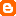 Dr. Brownstein, could you answer me the question. On low sodium diet kidney tubules stimulated by aldosteron have to reabsorb more sodium(to maintain its plasma concentration) at the expense of potassium, which is excreted. So could it be that low sodium intake leads to the loss of too much potassium. Low potasiusm intake has also been linked to CVD.At May 15, 2011 1:35 PM , Dr. David Brownstein said...You are right, Lifecoachandy. Low potassium is just one of the many problems caused by low-salt diets. The solution? Don't eat a low salt diet and ensure you have adequate potassium intake. Unrefined salt is a good source of potassium.Sunday, April 24, 2011Vaccine Researcher Indicted for Fraud According to CNBC, “Paul Thorsen, the principal coordinator of multiple studies funded by the CDC used to deny a vaccine/autism link was indicted April 13th on thirteen counts of fraud and nine counts of money-laundering. The charges relate to funding for work he conducted for the CDC which claimed to disprove associations between the mercury-based vaccine preservative, thimerosal, and increased rates of autism.” This was first reported by the consumer group, SafeMinds.

I remember when these studies came out. They came out in rapid-fire succession just after previously-released studies began to show there was a link between autism and mercury-preserved vaccines. I was not surprised that the Thorsen articles came out so fast as Big Pharma had to do something to quiet the growing complaints about mercury in vaccines.

Do I think that mercury-containing vaccines cause autism? Before I answer that, let me state a few points. I believe there is no justification for ever injecting in any living being the third most toxic element known to mankind. As the wise man Forrest Gump said, “Stupid is as stupid does.” What do you expect will happen when you inject a known neurotoxin, in large amounts, to a small baby? 

I have no doubt that mercury toxicity, in large part from vaccines, is probably one factor responsible for the rapid rise of autism. Even if mercury is not one of the underlying causes of autism, common sense as well as biochemical sense would dictate that mercury exposure is not a good idea. In fact, mercury toxicity is a common problem in many of the patients that I see. However, in our toxic world, there are many other items we are exposed to on a daily basis that can also disrupt the normal neurological development in a newborn such as lead, arsenic, nickel, cadmium and bromine. 

What can you do? Number one; don’t let anyone inject mercury in your body. Most of the flu vaccines still have mercury in them; they should be avoided. Next, don’t let any dentist put a mercury filling in your mouth. Any dentist that still defends the use of mercury does not understand biochemistry and does not deserve your business. Next, eat a healthy diet free of pesticides and other chemicals that are harmful to your body. Finally, take the appropriate supplements to ensure that your detoxification pathways are optimally functioning. 

Which supplements should you take? There are many items that aid the detoxification pathways including vitamins C and E, alpha lipoic acid, magnesium and glutathione. One product that I helped formulate (along with my partners Drs. Ng and Nusbaum) is Total Liver Care. Total Liver Care (TLC) was designed to provide the appropriate nutrients for both phase 1 and 2 liver detoxification. You can purchase TLC from my website: www.centerforholisticmedicine.com (look under detoxification at the website). The suggested dose is one scoop two times per day until the can is finished (about 3 weeks). I suggest using Total Liver Care every 4 months. posted by Dr. David Brownstein @ 9:30 AMFriday, April 15, 2011Japanese Radiation Iodine Update 8: No More News Coming Our Way The earthquake and tsunami hit Japan on March 11, 2011. Let’s take inventory of the situation. Is the nuclear situation under control? No. Are we being exposed to radioactive particles from this disaster? Yes. Are there things we can do to protect ourselves? Yes.

What is amazing to me is how the media has stopped reporting on this story. Here we have a continuing melt-down and release of radioactivity from Japan and now there is literally nothing being said about it. 

Radioactive iodine has been found in water and milk samples throughout the U.S. In fact, many water supplies from Los Angeles to Detroit have tested positive for radioactive iodine. But, keep in mind, the authorities are not testing (or not reporting) for contamination with radioactive cesium, plutonium or uranium all of which have a longer half-life than iodine. 
I have stated before that the amount of radioactive iodine that we are currently being exposed to is not lethal, but it is not innocuous. The danger is greater for those who are iodine deficient. Compared to iodine sufficient people, those who are deficient (i.e., the majority of Americans) are more likely to absorb and bind radioactive iodine. 

Wherever radioactive iodine binds in the body, it destroys and damages cells. Where does this occur? Every cell in the body needs and utilizes iodine. However, iodine is concentrated in the glandular tissue—the breasts, thyroid, ovaries, and uterus are examples of tissue that concentrate iodine. 

I believe the reason we are seeing such an epidemic of disease of the breasts, thyroid, ovaries and uterus is due, in part, to iodine deficiency. I describe this in more detail in my book, Iodine: Why You Need It, Why You Can’t Live Without It, 4th Edition. 
One of the first steps that you can do to prevent problems with exposure to radioactive iodine is to become iodine sufficient. In our toxic world, my experience has shown that iodine supplementation in milligram amounts is necessary to accomplish this. 

However, as I stated above, the disaster in Japan is more than just radioactive iodine leakage. Radioactive plutonium, cesium and uranium are also being released into the atmosphere. These items have a much longer half-life than iodine and are much more dangerous. What can you do to protect yourself from these items? 

To protect yourself from radioactive toxins as well as other toxicities, it is important to ensure adequate hydration. I cannot emphasize enough the importance of drinking enough water. How much water? Take your weight in pounds, divide by two and the resulting number is the amount of water to ingest per day in ounces. My experience is that most new patients, especially those with chronic illness, are dehydrated. I always inform these patients they will not achieve their optimal health without maintaining adequate hydration. 

There is one nutrient that can help combat nearly any toxicity. That nutrient is vitamin C. Ensuring adequate vitamin C intake is important. Vitamin C is an essential nutrient in the diet as the body cannot manufacture vitamin C; therefore, we have to ingest enough in our diet. What are the best dietary sources of vitamin C? Fruits and vegetables are the best food sources of vitamin C. However, most people do not eat enough fruits and vegetables to maintain optimal vitamin C levels. Furthermore, our toxic environment has increased our need for vitamin C as it aids all the detoxification pathways. I suggest taking 3-5,000mg/day of vitamin C. Buffered vitamin C seems to be the most tolerated form for this large dose. If you get diarrhea with these doses of vitamin C, you can lower the dose. 

Other nutrients which help prevent damage from radioactivity include vitamin E—as mixed tocopherols at 200UI/day), alpha lipoic acid (300mg twice per day), and unrefined sea salt (1/2-1 tsp/day). Also, eating a healthy diet, free of refined foods, is a big help. Note: All of these supplements mentioined above can be found at my office; www.centerforholisticmedicine.com. 


posted by Dr. David Brownstein @ 3:07 PM Sunday, April 3, 2011Japanese Radiation Update 7: Why You Should Consider Iodine Therapy I just wanted to give you a quick update on the Japanese nuclear disaster. It is clear that there has been a meltdown at the reactor core. The amount of radioactivity released into the air and the ocean is very large. This may surpass the amount released at Chernobyl. 

There is no question that radioactive particles will be carried by the jet stream and deposited over North America. In fact, there have been multiple reports of radiation spikes occurring in a number of states. Now, the amount of radiation reported has been low. But, do not let that fool you. If you are iodine deficient, your body will try to absorb iodine from whatever source it can get it from, radioactive particles from Japan included. 

As I mentioned in a previous post, it is important to ensure that you are iodine sufficient. How can you do that? The first step is to work with a health care provider who is knowledgeable about iodine. Next, you can get your iodine levels checked. Many labs will do this with a simple urine test. FFP labs and Hakala Labs do the most complete test on iodine, the 24 hour loading test. I describe this test in more detail in my book, Iodine Why You Need It, Why You Can’t Live Without It, 4th Edition. You don’t need a doctors order to complete this test. 

Finally, ensure that you are taking adequate amounts of inorganic, non-radioactive iodine in order to maintain whole body iodine sufficiency. Iodoral (Optimox), Iodozyme HP (Biotics) and Lugol’s solution are examples of this type of iodine that are effective for maintaining whole body iodine sufficiency. The amount of iodine needed to achieve whole body sufficiency, for most of my patients, varies between 6-50mg/day. What do I mean by ‘whole body sufficiency’? 

Many people and experts talking about the problems with radioactive iodine focus on the thyroid. The thyroid gland has the largest concentration of iodine in the body. However, every cell in the body needs and requires iodine to function optimally. The breasts, ovaries, uterus, prostate, and other tissues also contain large amounts of iodine. If the body is deficient, these tissues will take up radioactive iodine if given the chance. The whole premise of ortho-iodo supplementation that I discuss in my book is to ingest enough iodine in order for all the tissues of the body to be iodine sufficient. The consequences of iodine deficiency are severe—increases in cancer of the breast, ovary, uterus and thyroid. Radioactive iodine exposure in an iodine deficient state will increase the risk of cancer. Again, I discuss this in much more detail in my book.

The best results with iodine therapy are when it is combined with a holistic treatment regimen. This includes taking vitamin C and salt. Furthermore, correcting nutrient imbalances and detoxifying will help. Finally, ensure that you stay hydrated. 

There is no need to panic over the Japanese disaster. You can use this situation as a wake-up call to ensure that you are doing all that is possible for maintaining your optimal health. Finally, remember to educate yourself about iodine so that you can make the best health care decisions. posted by Dr. David Brownstein @ 5:11 PMMonday, March 28, 2011Japanese Radiation Update 6: Worsening Crises The news from Japan gets worse and worse. Now, reports show radioactive iodine has been found in rainwater in Massachusetts. Similar findings have occurred in California, Washington state and Pennsylvania. The bad news from Japan makes it clear that there will be more radiation coming our way. 

“The drinking water supply in Massachusetts is unaffected by this short-term elevation in radiation,” said Massachusetts Public Health Commissioner John Auerbach (www.msn.com). I don’t know about you, but this statement does not reassure me. 

For those low in iodine, this is a problem. Unfortunately, that is a lot of Americans. This is not a call to panic. I do not believe that people will get sick and die from the exposure to this amount of radiation. However, there is no doubt that individuals who are iodine deficient will take up this radioactive iodine in larger amounts as compared to someone who is iodine sufficient. 

As I have said in previous blog posts, now is the time to have your iodine checked and work with someone knowledgeable about iodine. Also, keep in mind that the average Japanese ingests approximately 12mg/day of iodine. 
My clinical experience has shown this dose safe for the vast majority of people. One Iodoral (Optimox) or Iodozyme HP (Biotics) tablet contains 12.5mg of iodine. Two drops of Lugol’s solution equals 12.5mg of iodine. This amount of iodine will result in a 95% decrease in radioactive iodine uptake by the thyroid gland. Children need to be dosed down for their size. 

Is iodine safe for everyone to take? As with any substance, there can be adverse effects. The best results with iodine occur when it is used in a comprehensive holistic treatment regimen. More information can be found in my book, Iodine: Why You Need It, Why You Can't Live Without It.

One last thought. This needs to be your wakeup call. If you are already taking iodine, you have nothing to worry about. It is important to maintain adequate iodine levels not only to achieve your optimal health but to also be prepared for problems like the Japanese disaster. 

I have been asked many questions about pets. Pets should be our concern as they are outside and closer to the ground. My friend and holistic veterinarian Dr. John Simon said that pets can take iodine. He was not sure of the dosing but thought that they could take amounts similar to what I posted for children (0.08mg/pound). I would be open to any other advice about dosing iodine in pets. 

I will keep abreast of the situation and follow up with further blog posts.Sunday, March 20, 2011Japan Radiation Update 5: Question and Answer Since the disaster in Japan began, I have been inundated with questions about supplementing with iodine. I apologize for not being able to answer all of your questions. I do try to read each and every question. Feel free to keep them coming (I may regret that statement). However, I will try and answer as many questions as I can. I will attempt to answer the commonly asked questions. Rest assured, in future books, newsletters, blogs, etc., I will try to answer all of your questions.

1. Can those with Hashimoto’s or Graves’ disease take iodine?
A: I explain this topic in much more detail in my book, but let me summarize the answer. M research has shown that both Hashimoto’s and Graves’ disease are caused, in part, from low iodine. In fact, nearly every new patient with either a diagnosis of Hashimoto’s or Graves’ disease has tested significantly low for iodine. My experience has shown that the vast majority of patients suffering with these illnesses improve their condition when iodine deficiency is rectified. However, some people (including those with and without Hashimoto’s and Graves’ disease) may have problems with iodine supplementation. Of course, there can be an adverse effect to anything, iodine included. 
The best results with iodine supplementation occur in those that have their levels checked and are followed by a health care provider who is knowledgeable about iodine. Furthermore, iodine supplementation works better when used as part of a complete holistic treatment regimen.

2. My understanding is that the reactor in Japan did not release any
radioactive gases into the atmosphere so no action is required of us here in
the United States. Is this true?
A: So far, the amount of radiation that has made its way to the North America has been small. However, if there is a nuclear meltdown, there will be much larger amounts released. This incident should be a wakeup call for Americans. If we eat better, exercise and maintain optimal whole body iodine sufficiency, there would be little concern about the amount of radioactive iodine that makes it to the U.S.
One final note. Even small amounts of radioactive iodine can be detrimental to those who are iodine deficient. It is best to maintain iodine sufficiency. 

3. How many days should I take iodine?
A: The best results obtained with iodine are seen in those who use it for the long-term. Over the last 30 years, due to the toxic world we live in, our iodine requirements have markedly increased. This is due to the increasing amounts of toxic halides bromide, fluoride and chlorine that have permeated our food supply and our consumer goods. If we maintain iodine sufficiency, we will not have to worry about radiation clouds from Japan. How much iodine is required to maintain body sufficiency? My experience has shown that, for most adults, 6-50mg/day will achieve sufficiency. However, there may be some people that need more and some that need less. Remember, it is best to work with a health care provider knowledgeable about iodine. He/she can test your levels and make the appropriate recommendations. 

4. Do children need iodine?
A: Yes, children need iodine just as adults need it. However, children need lower doses. They need to be dosed down for their size. A good rule of thumb for children is 0.08mg I/pound. I am not suggesting that anyone supplement a child without seeking care from their health care provider (that also holds for adults). 

I will try to answer more questions in upcoming blogs. posted by Dr. David Brownstein @ 4:37 PMFriday, March 18, 2011Japan Radiation Update 4 This is my fourth post about the Japanese nuclear disaster. First, I have to give credit to the U.S. government for suggesting that U.S. citizens move further away (50 miles) from the radiation danger. This action would serve to verify the severity of the crises. 

I believe this crisis should highlight the need for each of us to take a more active role in our own health care decisions. It is important to take the proper steps to achieve your optimal health before a crisis arises. Many times these steps include eating a healthy diet and taking the correct supplements. My experience has shown that ensuring an adequate iodine level is one piece of the puzzle to obtaining your optimal health.

If the Japanese are not able to control the nuclear reaction that is occurring a true nuclear meltdown will occur. What will that mean to us? A nuclear meltdown could cause a large radiation cloud to leave Japan and deposit radiation over the U.S. However, that has not occurred yet. If that occurs, it is important to take precautions including ensuring that you and your family are taking iodine. 

Here is how it works. Iodine binds to receptors throughout the body. For example, there are receptors for iodine in the thyroid gland. When iodine binds to its receptors, thyroid hormone is produced. Individuals who are iodine deficient suffer the majority of problems when exposed to radioactive iodine. In these people, radioactive iodine will bind to wherever there are open or empty iodine receptors. After radioactive iodine binds to these receptors, the surrounding tissue will be destroyed due to the radioactive iodine. Furthermore, it will damage the DNA of the surrounding cells. Damaged DNA is one cause of cancer.

Which tissues bind iodine? The largest concentration of iodine occurs in the thyroid gland. However, the largest amount of iodine is found in the fat tissue. Large concentrations of iodine are also found in many other tissues including the breast, ovary, uterus, and prostate. If radioactive iodine binds to any of these sites, it will destroy surrounding tissue and potentially damage DNA. This can lead to long-term problems such as cancer of these tissues. 
It is important to keep in mind that every cell needs and utilizes iodine. Therefore, radioactive iodine exposure can have a dramatic effect on the body. 

Exposure to radiation is cumulative. That means any exposure to ionizing radiation builds up in the body over time. We should all strive to minimize exposure to radiation. Some forms or radiation are unavoidable such as normal background radiation. However, radioactive iodine emitted from a nuclear disaster in Japan (or anywhere else) is largely avoidable if your body is iodine sufficient. 

If your body has enough iodine binding to its receptors in the thyroid, breasts, ovaries, etc., then the radioactive iodine has nowhere to bind. That is why it is so important to have your iodine levels checked before a disaster such as this occurs. If you are iodine deficient, you can rectify this problem by simply taking iodine. 

Due to our exposure to so many toxic items that inhibit or block iodine utilization in the body--fluoride, bromide and chlorine--our body’s need for iodine has dramatically increased over the last 30 years. My experience has shown that milligram amounts of iodine are necessary for achieving whole-body iodine sufficiency. In fact, any iodine supplementation program should strive for whole body iodine sufficiency, not just thyroid sufficiency. 

How much iodine is needed to achieve whole-body iodine sufficiency? My clinical experience has clearly shown that milligram amounts of iodine are needed to achieve whole-body sufficiency. These amounts can vary between 6-50mg/day for most people. Some may need more, some less. 

There is no doubt that the radiation cloud from Japan will pass over the U.S. This radiation exposure is a potential health risk. How much iodine should you take to ensure that your body will not absorb radioactive iodine? Without proper testing, it is impossible to say what dose is perfect for everybody. However, I have recommended that adults take 12-14mg/day of a combination of iodine and iodide. That amount will prevent nearly 95% of radioactive iodine from binding to the thyroid gland and still leave other amounts of iodine available for the rest of the body’s need. Children will need smaller amounts. You can dose a child down for his/her size. A general rule of thumb for children is 0.08mg I/pound of body weight. If a newborn is breast feeding, they do not need iodine supplementation if the mother is iodine sufficient. Iodine can be excreted in the breast milk. 

I generally recommend either Lugol’s iodine, Iodoral (from Optimox) or Iodozyme Hp (from Biotics). Lugol’s iodine dosage is 2 drops per day (12.5mg) or 1 tablet of each of either Iodoral or Optizyme HP (both products are 12.5mg/ tablets). When should people begin iodine supplementation? At this point, with the disaster still progressing, I would say it is time to begin supplementation with iodine. 

As with any substance, there can be problems with iodine supplementation. Before beginning supplementation, it is best to discuss this option with your health care provider. More information about iodine can be found in my books, Iodine: Why You Need It, Why You Can't Live Without It and Overcoming Thyroid Disorders.

In the next few days, I will begin to answer some of the many questions sent to me.posted by Dr. David Brownstein @ 4:53 AM Tuesday, March 15, 2011Japanese Radiation Update 3 As the news in Japan worsens, I am getting more and more questions about what to do. Let me try and address as many questions as possible. I will keep blogging about this until most of the questions are answered. 

First, I believe the Japanese government is not being truthful about the magnitude of the disaster. I believe they do not want to create a panic. This disaster is far from over. In Japan, I feel the situation will get much worse before it gets better. However, for those of us in North America, we will get a much smaller dose of radioactive iodine as compared to the Japanese. 

Therefore, the most important thing to keep in mind is do not panic. I do not believe that people will by dying in the U.S. due to the radioactive spread from Japan. However, depending on the amount of radiation released and weather patterns, it is not clear what our exposure will be. I may be wrong on my assessment. Time will tell. 

The good news is that there is a safe and effective treatment widely available that prevents harm from exposure to radioactive iodine. It is the use of nonradioactive, inorganic iodine. That is the form of iodine I have been researching and using in my practice for nearly 10 years. 
What dose of iodine will prevent damage from exposure to radioactive iodine? My mentor, Dr. Guy Abraham’s research answered this question. His research indicated that milligram doses (note: this is 1,000 times a microgram dose) are necessary to prevent radioactive iodine from damaging the thyroid gland. How much? Around 13mg/day prevents approximately 96% of radioactive iodine from binding to the thyroid gland. That is the approximate dosage of iodine ingested daily by the Japanese. This is over 100x the average daily dose ingested by Americans. 

Please keep in mind it is not just the thyroid gland that is at risk with exposure to radioactive iodine. The breasts, ovaries, uterus, prostate, skin, and other organs all bind and require iodine for optimal functioning. In fact, every cell in our body requires iodine for optimal functioning. Therefore, if we are iodine deficient, exposure to radioactive iodine can potentially result in damage to all the cells of the body. My experience has shown over 95% of patients are deficient in iodine. 

I believe iodine deficiency is one of the underlying causes of the epidemic of cancer of the breast, thyroid, ovaries, uterus and prostate. Furthermore, iodine deficiency is the underlying cause of thyroid disorders including Hashimoto’s disease, Grave’s disease, goiter, and hypothyroidism. Our iodine levels have fallen 50% over the last 30 years. During that time, all of the above conditions have been rising at near epidemic rates.

I have written extensively about these ideas in my book, Iodine Why You Need It, Why You Can’t Live Without It. 
Who should supplement with iodine? If you don’t have a contraindication to iodine supplementation, I believe it should be a part of most people’s daily regimen. As with any substance, some people may not tolerate iodine. My experience has shown that most people can tolerate the doses I have written about. Before supplementing with iodine, I suggest discussing this with your health care provider. 

I will do my best to keep you updated on this situation. Let’s send our thoughts, prayers, and support to the Japanese. 


posted by Dr. David Brownstein @ 6:42 PM Monday, March 14, 2011Japan Radiation Update I have received many questions from my post yesterday about the nuclear disaster in Japan. Unfortunately, there has been little information about the amount of radiation released from either Japan or the U.S. I find it hard to believe no one in the U.S. government has any idea on the amount of radiation that has been released and the amount of radiation that is predicted to fall over the U.S. in the next 3-7 days. 

What should we do? I still say that we have time to sit tight as there is still time to take enough iodine in order to prevent problems from radioactive iodine. How much iodine? As stated yesterday, the U.S. government recommends 130mg of potassium iodide in the event of a nuclear disaster. However, that amount is only necessary for those who are near a nuclear explosion. 

Thankfully, we are not near the explosion. As the cloud drifts over the ocean, the amount of radioactivity will dissipate. Although there is no sure amount that we know will prevent damage from this catastrophe, ensuring adequate iodine intake will minimize any exposure to radioactive iodine. How much iodine is that? Until we know what the exposure is going to be, no one can know what dose of iodine to take. 

Now it is time to get off the fence. The average Japanese ingests around 13mg of iodine per day. This is 100x more than the average U.S. citizen. I have discussed this in my book, Iodine Why You Need It, Why You Can’t Live Without It. Since I have been recommending most people take 6-50mg of iodine per day, I would suggest taking the average Japanese dose of 13mg/day. This is one Iodoral pill or one Iodozyme HP pill or two drops of Lugol’s iodine. I do not believe microgram doses will do the trick. 

There is risk with taking iodine, just as there is risk with any substance, but my experience has shown this dose to be safe for the vast majority of people. Please discuss this dosage with your health care provider before beginning supplementation. 

In the next day or two, I will try to answer the questions that I have received about this crises. Also, I will keep you informed if any new information becomes available. posted by Dr. David Brownstein @ 4:11 AMSaturday, March 12, 2011Japan, Radiation Fallout and Iodine Recommendations With the terrible earthquake in Japan, let’s send thoughts, prayers as well as assistance to the Japanese. 

I have had inquiries about the use of iodine to prevent problems secondary to the nuclear fallout that will occur. As the Japanese nuclear reactors release radiation into the air, the jet streams will push this radiation to the Western U.S. and Canada. There are estimates that the radiation fallout will reach the Western side of N. American in six to ten days. 

Folks, potentially this is a lot of radiation. Fortunately, we have an item that can prevent this fallout from damaging us: iodine. If there is enough inorganic, non-radioactive iodine in our bodies, the radioactive fallout has nowhere to bind in our bodies. It will pass through us, leaving our bodies unharmed. 

It is important to ensure that we have adequate iodine levels BEFORE this fallout hits. How much iodine is recommended?

The CDC recommends using iodine to prevent injury from radioactive iodine fallout. Adults and women who are breastfeeding should take 130mg of potassium iodide. Children who are between 3 and 18 years of age should take 65mg of potassium iodide. Children who are adult size should take the adult dose. Infants and children between 1 month and 3 years of age should take 32mg of potassium iodide. Newborns from birth to one month of age should be given 16mg of potassium iodide. 

When should you take iodine? For an acute exposure, you want to take iodine just before the exposure hits. Iodine is cleared out of the body within 24 to 72 hours after taking it. However, if you have been using ortho-iodosupplementation as I describe in my books and lectures (taking from 6-50mg/day of iodine and iodide), you should be covered. Remember, the goal is to not let the radioactive iodine bind in the body. 

Potassium iodide can be found in many health food stores. Combinations of iodide/iodine can be obtained from holistic physicians. Iodoral, Iodozyme HP, and Lugol’s solution are examples of this form of iodine. For long-term treatment, combinations are much more effective. More information about this can be found in my book, Iodine Why You Need It, Why You Can’t Live Without It, 4th Edition (available at www.drbrownstein.com).

I do not recommend starting the first dose of iodine right now. It is important to follow the news reports and supplement accordingly. I would suggest starting iodine supplements within one to two days of the expected fallout. If the fallout is expected to continue, you may need to take more than one dose of iodine. I will keep you updated as I find out more information. posted by Dr. David Brownstein @ 6:42 AMSunday, March 6, 2011Problems with Antidepressant Medications An article in Family Practice News (7.1.07) stated that antidepressant usage is correlated with the development of metabolic syndrome. Metabolic syndrome is presently affecting over 50% of the U.S. population. What is metabolic syndrome? It is a constellation of findings that can include at least three of the following: 

1. Central obesity (i.e., large waist) as measured by waist circumference in men of >40 inches and women> 35 inches.
2. Fasting blood triglycerides (the fat in the blood) >150mg/dl.
3. HDL cholesterol level less than 40mg/dl in men and 50mg/dl in women
4. Blood pressure >130/85mmHg
5. Fasting glucose > 110mg/dl

This study found that taking an antidepressant medication increased the risk of developing abnormal lipid levels by:

1. 80% in those patients that had schizophrenia
2. 60% in those patients that had schizoaffective disorder
3. 120% in those patients that had major depression

It is well known that there is a relationship between having metabolic syndrome and developing depression. 

As I discuss in Drugs That Don’t Work and Natural Therapies That Do, there are many adverse effects from many commonly used prescription medications. People who have depression do not have an antidepressant-medication deficit. Often times they have multiple nutritional and hormonal imbalances that need to be corrected. When these items are rectified, many times their symptoms of depression will resolve. If you have depression, I encourage you to have your vitamin, mineral and hormone levels checked before you start on a medication. If you are on an antidepressant medication, do not suddenly stop taking it. Find a holistic doctor who can work with you and help you correct any imbalances and help you detoxify your body. This will allow you the ability to taper off the medication or lower the dose.posted by Dr. David Brownstein @ 11:58 AM 0 Comments:Post a CommentSunday, February 13, 2011Cats, Hyperthyroidism and Bromine Toxicity The U.S. EPA reported (Reuters, 8.15.07) a study that showed common chemicals (polybrominated diphenyl ethers-- PBDE's) found in nearly all our homes are contributing to a rash of thyroid problems in pets. This class of chemicals is used as a fire retardant. PBDE’s are also found in a variety of household items including computers, televisions, carpeting, furniture and mattresses. PBDE's are made from bromine. 

Bromine, is from the family of halides. This chemical family contains iodine, fluoride and chlorine as well. The reason we are seeing such a high prevalence of iodine deficiency and thyroid disorders in humans is due, in large part, to the excess exposure of bromine from our modern conveniences. Bromine exposure causes our bodies to excrete iodine. If we don't supplement with extra iodine, bromine will bind to receptors in the body that are supposed to be binding iodine. In effect, bromine will replace iodine throughout the body. 

What are the consequences of excess bromine levels? The consequences are severe; increased rate of cancer of the breast, thyroid, ovaries, uterus and prostate are due, in part, to bromine toxicity. Also, we are seeing dramatically increased rates of autoimmune illnesses including autoimmune thyroid disorders. My experience has clearly shown, as compared to those without a serious illness, those with a serious illness have markedly elevated bromine levels.

In the study of pets, household cats were found to have high bromine levels. What is the consequence to cats? Unfortunately, cats are now suffering from an epidemic of hyperthyroidism. Hyperthyroidism in cats used to be a rare condition. The researchers found PBDE's in 100% of the cats studied (23 cats). In the cats with hyperthyroidism, their PBDE levels were much higher. 

So, what can you do? The main treatment for excess bromine is to avoid bromine exposure. Eat food that does not contain bromine such as organic fruits and vegetables. Avoid bread, pasta and cereal that contain brominated flour. Next, supplement with enough iodine to allow your body to detox from bromine. Finally, supplement with items that help your detoxification system function optimally. Vitamins C and E as well as unrefined salt and selenium can help. 

Bromine toxicity is occurring in a large number of patients. Educate yourself about bromine. Then take the proper steps to help your body detoxify from it. Much more information about this process can be found in my book, Iodine: Why You Need It, Why You Can’t Live Without It, 4th Edition. posted by Dr. David Brownstein @ 5:29 PMSunday, February 6, 2011Perchlorate in Our Drinking Water A recent article (2.3.11) in the New York Times was titled, “E.P.A. Standards for Drinking Water Single Out a New Group of Toxic Compounds.” The article stated that the Obama administration would impose limits on permissible levels of a new set of toxic chemicals in drinking water, including the first standards for perchlorate. Perchlorate is a dangerous compound, found in rocket fuel and fireworks, which has contaminated water supplies in 26 states. 

Perchlorate is a chlorinated compound that can cause problems with iodine uptake into the thyroid gland. In fact, perchlorate can bind to and inactivate the transport mechanism that moves iodine into the thyroid gland. In effect, perchlorate can cause/worsen iodine deficiency. Estimates are that from 5 to 17 million Americans are drinking water contaminated with perchlorate. 

The Obama decision reverses a Bush administration decision that there was no need to regulate perchlorate levels in the water supply. Overall, this is good news. We need clean drinking water. However, the E.P.A. has not yet set the standards for perchlorate. They estimate that standards will not be set for approximately two years. 

Two years to set a standard for a known toxin in our water supply? Hello, Mcfly! Anyone home? (I really like the movie Back To The Future).

Perchlorate has been found to contaminate nearly all of the winter lettuce supplies in the U.S.—both organic as well as conventional sources. Folks, perchlorate toxicity is a big problem. 

I have written and lectured extensively on the iodine deficiency epidemic that is plaguing our country. I believe that iodine deficiency, driven in part from perchlorate contamination of our water supply, is responsible for the epidemic of breast, thyroid, ovarian, uterine and prostate cancer. Furthermore, perchlorate exposure may be driving the large numbers of patients suffering from thyroid and other hormonal problems.

Overall, the E.P.A. announcement is good news. Finally the government is looking out for its citizens and setting standards to reduce our exposure to known toxins. However, we cannot wait for the government to do the right thing (two years???). We need to be educated about these toxins and how you can avoid them. In the case of perchlorate, the best advice I can give you is to ensure that you and your family are ingesting adequate amounts of iodine. My experience has shown that adequate amounts for most adults range from 6-50mg/day of a combination of iodine and iodide. More information about iodine and perchlorate can be found in my book, Iodine: Why You Need It, Why You Can’t Live Without It, 4th Edition. posted by Dr. David Brownstein @ 1:08 PM Sunday, January 30, 2011The Diabetes Epidemic The CDC reported that 26 million Americans have diabetes. That means that 1 in 12 U.S. citizens suffer from diabetes. This is a 9% increase from 2008. Are you surprised? I am not. Why should anyone be surprised when two-thirds of Americans are overweight and one-third is obese. If we do not change this trend, our standard of living will decline due to the large amount of health care dollars that will be spent in order to care for all of the diabetics. 

This should be a national emergency with the highest levels of Government trying to solve this problem. We all share blame in this. As a society, we eat too much food and much of the food is of poor quality. Refined carbohydrates in the form of bread, pasta, and cereal are the prime culprits of the diabetic crises. Don’t forget the ingestion of too much soda, both diet and regular. These food sources contain refined sugar, salt, flour and oils which do not provide our bodies with the proper nutrients to function optimally. 

How can we stop this situation? We need to be better educated on which foods are healthy and which foods to avoid. We should eat whole foods free of refined items. We should drink water and maintain hydration. 
For those already suffering from diabetes or obesity, lifestyle changes can make a big difference. Simply removing refined foods, drinking water and replacing depleted nutrients can turn the situation around. I suggest removing all soda (both diet and regular) and juices from your diet. Drink water as the beverage-of-choice. Take your weight in pounds, divide by two and the resulting number is the amount of water,in ounces), you should drink on a daily basis. 

I have found a higher protein and lower carbohydrate diet very helpful for losing weight. Exercise is also a key factor as exercise helps to improve insulin resistance. Finally, taking the right supplements and detoxifying can help fuel the metabolism and lower insulin resistance. I suggest taking a supplement that I (and my partners) formulated to help improve insulin sensitivity. The product is known as Gluc-Control (available at www.centerforholisticmedicine.com) . I suggest taking two tablets with each meal for six months. As things improve you can gradually lower the dose. Also, I recommend Total Liver Care (TLC) to help detoxify the liver and the colon, which improves blood sugar control. I (and my partners) also formulated TLC (available at www.centerforholisticmedicine.com) over a four year trial period. 

Folks, the CDC numbers are scary. We will not survive as a superpower with the majority of the adult citizens ill with obesity and diabetes. For the vast majority of people, obesity and diabetes is due to poor lifestyle choices. With the proper knowledge, these choices can be changed. You don’t have to live with obesity and diabetes; you just have to make some positive lifestyle changes. More information about how to make better food choices can be found in my book, “The Guide to Healthy Eating.” posted by Dr. David Brownstein @ 1:08 PM 1 Comments:At January 30, 2011 5:51 PM , Anonymous said...I disagree with your call to ask for help from the highest levels of government to find a solution to our nation's poor nutrition or eating habits. As you have pointed out in many of your writings government regulations have encouraged fluride in our water, allowed hormones in animal feed, etc., all with unintended consequences detrimental to health. Each individual must take responsiblity for his or her health by educating themselves and making good choices for themselves and their children.Friday, January 14, 2011My Vitamin D Recommendations Vitamin D is the sunshine vitamin. When the sun hits your skin, vitamin D is produced. Amongst many things, vitamin D has been shown to:

• Maintain bone strength
• Modulate the immune system
• Have anti-infectious properties
• Decrease the risk of cancer
• Lower the risk of heart disease

I have been checking levels of vitamin D and supplementing with vitamin D for almost 20 years. There are two sources of vitamin D available for supplementation: D2 and D3. D2, known as ergocalciferol is a plant-based vitamin D that has to be converted to D3. Vitamin D2 is not the natural form of vitamin D produced in humans. Vitamin D3 (cholecalciferol) is the form of vitamin D produced in the body when sunlight hits the skin.

I have always recommended vitamin D supplements to be D3 since vitamin D3 is naturally produced in the human body. I have never understood why anyone would use vitamin D2 when vitamin D3 was available. 
A recent study looked at which form of vitamin D (D2 or D3) was better absorbed. Researchers studied 33 adults and gave them 50,000U of either vitamin D2 or D3 for 12 weeks. At the end of 12 weeks, Vitamin D levels were measured in the blood. The results showed that, as compared to vitamin D2, vitamin D3 was much more effective at raising serum vitamin D levels. In fact, the researchers wrote, “…D3 was from 56-87 percent more potent than D2 in raising {vitamin D levels}.” 

Vitamin D3 is more potent and less expensive than vitamin D2. This study provides further validation that there is no reason to use vitamin D2. Unfortunately, the prescription form of vitamin D is in the form of D2. As previously stated, I only recommend vitamin D3 when supplementing with vitamin D. My usual recommendations are from 2,000-6,000IU of vitamin D3 per day. It is important to periodically check your vitamin D levels. 

A well-absorbed form of vitamin D3 is Bio D Forte from Biotics Research Company. This product can be found at my office: www.centerforholisticmedicine.com. posted by Dr. David Brownstein @ 2:49 PM At January 15, 2011 9:10 AM , Anonymous said...Thanks for the great information. Your recommendation for daily supplementation are from 2000-6000IU of vitamin D3, so what do you consider an optimum level to be in a blood test? A 25 Hydroxyvitamin D2D3 test shows standard range of 30-80 in my records, do you feel this is adequate? (I was recently at 102 and they pulled me off supplements...?)

Thanks!At January 15, 2011 9:47 AM , Dr. David Brownstein said...Optimal vitamin 25-hydroxy D3 levels are in the range of 40-80ng/ml. However, some patients with autoimmune or neurological disorders such as MS feel better with higher vitamin D levels--sometimes in the range of 100-150ng/ml. Following serum calcium levels can prevent problems from excess vitamin D supplementation. My experience has shown that vitamin D is extremely safe, even at higher doses.Sunday, January 9, 2011Do We Need Less Fluoride In Our Water Supply? In order to prevent further dental problems, the Department of Human Health Services and the Environmental Protection Agency released a joint announcement (January 7, 2011) stating the recommended level of fluoride in the U.S. drinking water supplies should be lowered. These two governmental agencies recommended that municipal water supplies should contain 0.7mg of fluoride per liter of water which replaces the current recommended range of 0.7 to 1.2mg/liter.

Why the change? The U.S. government was concerned about the large number of children suffering from fluorosis. Excess fluoride consumption during childhood (the tooth forming years) can cause the teeth to become pitted and stained due to excess fluoride. Estimates are that at least 30% of U.S. children are suffering from fluorosis. There is no treatment for fluorosis as dentists must use crowns or bonding agents to cosmetically fix the problem. I have seen many young people with signs of fluorosis. 
If the U.S. government was concerned about our health, it would remove fluoride from our water supply. Ingesting fluoride through our water supply has never been shown to prevent cavities. In fact, most Western countries have removed fluoride from their water supply. The World Health Organization has shown that there is no difference in cavity formation in countries that fluoridate their water supply as compared to countries that do not fluoridate.

There is no known medical or dental benefit to ingesting fluoride in the diet. In fact, there are zero studies that show ingesting fluoride has any large benefit at preventing cavities. However, there are many studies that show fluoridated communities have higher hip fractures, more cancer and elevated thyroid disorders. If the U.S. government was looking out for us, the citizens, it would undertake the proper studies to ascertain the safety and efficacy of fluoride. 

The form of fluoride added to our water supply is a byproduct of industrial manufacturing. It is a toxic form of fluoride. It should be handled as a toxic item and not be placed into our water supply. 

Fluoride is a very toxic substance that has been shown to cause problems with the thyroid gland and increase oxidant stress on the body. Fluoride interferes with the body’s usage of iodine. In fact, supplementing with iodine can help the body remove fluoride. Fluoride has been shown to poison over 200 different enzymes in the body. This does not sound like a substance that I would like added to the water supply. It doesn't make biochemical sense, hormonal sense, or common sense to add a known carcinogen and toxin (i.e, fluoride) to our water supply. 

My experience has shown that patients with chronic illness improve their condition when they remove fluoride from their diet. Finally, all patients suffering with thyroid problems should remove fluoride their diet.posted by Dr. David Brownstein @ 4:45 PM At January 14, 2011 4:18 PM , John Campise said...I have been taking 50 mg of Iodine/iodide per day for several months in an attempt to bring my 24 hour urine iodine loading test to normal. I began to notice that my teeth were turning brown, the color of the iodine tablet, more so in the center of the front teeth than the edges. I stopped using the iodine for two months and the color returned 75% back to normal. Then I started the iodine again and a month later the teeth turned brown. So I decided to continue the iodine, but this time add in 400mg extra calcium in a tablet. The calcium has allowed my teeth to return to about 80% of there normal color.

I'm wondering if flourosis can be reversed by repleating the body with iodine???

-JohnAt January 15, 2011 9:50 AM , Dr. David Brownstein said...John,
I had one patient complain of a similar problem. I sent her to the dentist who said she had porous teeth. He had her scrub her teeth with gritty toothpaste afer she took the iodine. This solved the problem. Also, patients with porous teeth should not take liquid iodine; they should take capsules only.Sunday, January 2, 2011Medicating Too Many Children An article in the Wall Street Journal (12.28.10) was titled, “So Young and So Many Pills.” This article pointed out that more than 25% of kids and teens in the U.S. take prescription drugs on a regular basis. In 2009, prescriptions for children included: 

• 24,357,000 ADHS medications
• 9,614,000 antidepressant medications
• 6,546,000 antipsychotic medications
• 5,224,000 antihypertensive medications
• 307,000 sleep aids
• 424,00 diabetes medications
• 94,000 statin medications

When I look at these numbers I am not sure what to say. Does anybody really believe our society needs to medicate our children like this? Is anybody thinking about the long-term consequences of these medications? Does anybody think we are healthier because tens of millions of children are being medicated on a daily basis?

I think these numbers are an indictment on the failure of our medical system. Children were not medicated in these large numbers when I was growing up. We have been raised to look for the ‘easy fix’. Take a pill for anything. That is good advice for the Big Pharma Cartel, but I can assure you it is not good advice for our children. 

Children’s bodies are constantly changing, particularly their brains. It is not a good idea to give them long-term medications that impact the neurological system. It is unclear how their neurological system will develop and mature when taking these medications.

A better way to help children avoid illness is to feed them a healthier diet. This can be accomplished by eliminating refined foods and artificial sweeteners. Eating whole foods is a must. Encourage them to drink adequate amounts of water, eat unrefined salt, and exercise. Following a holistic dietary plan can be the best medicine for your child and help them avoid or minimize prescription medications. I can guarantee you that , as compared to prescription drugs, a holistic plan has fewer adverse effects.posted by Dr. David Brownstein @ 5:40 PMWednesday, December 15, 2010Iodine Deficiency Still Occurring Why does hypothyroidism strike women to men at an 8:1 rate? Also, why do all autoimmune disorders attack women at a much higher rate (approximately from 8-10:1) as compared to men? I believe women are more susceptible to these illnesses due to a common nutritional deficit: iodine.

Women have a larger requirement for iodine as compared to men. It is well known that goiter strikes females (v. males) at a much higher rate. In fact, the difference in the gender rate of goiter becomes prominent at puberty. That is, girls begin having signs of goiter at puberty in much larger numbers as compared to boys. Why does this occur? The first sign of puberty in a girl is breast enlargement. The breasts are the second major site of glandular iodine storage next to the thyroid. Iodine is necessary to form the normal architecture and function of the breasts (as well as all the other glandular tissues). If there is iodine deficiency present, the different tissues of the body (e.g., thyroid, breasts, ovaries, etc.) will compete for iodine. The end result is that all of the tissue will have some form of iodine deficiency which can lead to iodine deficiency diseases. Iodine deficiency can lead to thyroid disorders including hypothyroidism, autoimmune thyroid disorders, and thyroid cancer. Furthermore, it can lead to autoimmune disorders as well as breast diseases such as fibrocystic breasts and cancer. 

My clinical experience has shown that it is impossible to treat the above conditions without ensuring adequate iodine levels. I believe that inadequate iodine ingestion is responsible for the rapid rise in these illnesses. It is known that iodine levels have fallen over 50% during the last 30 years. As compared to men, women (due to having a larger amount of breast tissue) have a higher iodine requirement and suffer the consequences of iodine deficiency in larger numbers as compared to men.
However, there are other conditions that also exacerbate iodine deficiency. An article (Env. Health Persp. Vol. 115. N. 8. August 2007) pointed out that elevated pesticides in humans have resulted in lowered thyroid hormone levels. The authors of this study found that effects of the pesticides were stronger in women. Pesticides contain chlorine, fluorine, dioxins and other agents that interfere with iodine uptake and storage in the body. Therefore, the larger the exposure to pesticides, the more iodine is inhibited in the body. 

So, what can you do? First, ensure adequate iodine supplementation. I believe we will not turn the tide against the rising rate of thyroid disorders and autoimmune disorders without correcting the epidemic rate of iodine deficiency that is currently present. My experience shows that in this toxic world we live in, the RDA is woefully inadequate. Therapeutic doses of iodine vary between 6-50mg/day. Those with chronic illnesses generally require larger amounts of iodine as compared to healthy people. Next, eat organic food that does not contain toxic pesticides. Finally, ingest an adequate amount of unrefined salt to help your body detoxify from these toxic chemicals. More information can be found in my books, Iodine: Why You Need It, Why You Can’t Live Without It, 4th Edition and Salt Your Way to Health, 2nd Edition. posted by Dr. David Brownstein @ 6:21 PMSunday, December 5, 2010New Vitamin D Recommendations Last week, the Institute of Medicine’s (IOM) Food and Nutrition Board released their recommendations on Vitamin D. The IOM is a non-governmental American organization founded in 1970 under the congressional charter of the U.S. National Academy of Sciences. The IOM provides U.S. citizens with advice on medicine and health. 

The IOM raised the recommended supplementation dosages of vitamin D from 400IU/day to 600IU/day. For infants and children, the IOM recommended a dosage of 400IU/day.

What do I make of the IOM’s recommendations? Unfortunately, they cannot be given too much credence. How can you give the IOM’s recommendations any support when they recommend an eight pound child take a similar dose of vitamin D as a 200 pound adult? (Note: There is very little difference between 400IU and 600IU/day of vitamin D). 

The IOM’s concerns about supplementing with higher levels of vitamin D seem to focus on the increased risk of kidney stones developing secondary to vitamin D supplementation. The IOM also states that very high levels of vitamin D (over 10,000IU/day) are “known to cause kidney and tissue damage”. The IOM makes this statement about kidney and tissue damage but they do not provide any research which shows that 10,000IU/day of vitamin D causes damage. 

I have been checking vitamin D levels on my patients and recommending they take vitamin D supplements for over 18 years. My experience would clearly show that the vast majority of patients are very deficient in vitamin D. I can also assure you that supplementing with the IOM’s recommended dosages will do little to nothing to improve vitamin D levels in the vast majority of patients. 

There are many studies which show that more than 600IU/day of vitamin D is necessary to treat illness as well as promote health. Studies have shown that 600IU/day will not raise vitamin D levels in pregnant or lactating women nor would it provide their babies with the needed amounts of vitamin D to optimize their health. 

I have seen little problems with supplementing patients with 2,000-10,000U of vitamin D3/day. In fact, most report their health improves with vitamin D supplementation. In my career, I have seen one patient develop vitamin D toxicity. She is a 55 year old patient with multiple sclerosis who was having a MS flare and developed difficulty walking. Due to very low levels of vitamin D, I prescribed 10,000U/day of vitamin D3 daily for 30 days. At the end of thirty days, she was able to walk without a cane and go back to work (she was disabled due to MS problems). She continued to take 10,000U/day for three more months. I checked her calcium levels every two weeks. After taking 10,000U/day of vitamin D3 for a total of 120 days, her calcium level began to rise. At this point, I asked her to reduce her dosage to 10,000Units/week—my usual recommendations to my adult patients. She did not want to lower her dose since she was feeling so much better, but she followed my recommendations. Now, three years later, she is still doing well. 

So what do we make of the IOM’s recommendations? I say not much. My advice is to enjoy the sun (where you can get natural Vitamin D) and have your vitamin D levels checked. If low, supplement with therapeutic doses—generally from 2,000-6,000IU/day of vitamin D3. It is best to work with a health care provider knowledgeable about vitamin D. 

posted by Dr. David Brownstein @ 4:15 PM At December 8, 2010 9:42 AM , Anonymous said...Regarding the one patient who developed vitimin d toxicity, will you please explain what the toxicity symptoms were. I presume that they started after your vitimin D3 treatement. How did you proceed ?At December 15, 2010 5:36 PM , Dr. David Brownstein said...The patient did not display any symtptoms--she was feeling better and better. However, her vitamin D levels were high (over 200) and her calcium level began to rise. Hypercalcemia can be a serious problem--causing kidney stones, tetany (muscle contractions), etc. It was the lab results that I acted upon. At this point, I had her stop the vitamin D supplementation and followed her levels as they declined. Once her levels fell to 50, I restarted the vitamin D (at lower amounts).Thursday, November 25, 2010Epidemic of Bromine Toxicity The U.S. EPA reported a study that showed common chemicals—polybrominated diphenyl ethers (PBDE’s) found in all our homes are contributing to a rash of thyroid problems in pets. This is a class of chemicals which are widely used in our modern society. PBDE’s are used in many common household items as a fire retardant. These items are found in a variety of consumer items including computers, televisions, carpeting, furniture and mattresses. PBDE's are made from bromine. 

Bromine, as I wrote in Iodine, Why You Need It, Why You Can't Live Without It, is from the family of halides. This chemical family contains iodine, fluoride and chlorine as well. Unfortunately, bromine is considered a toxic halogen as it has no known therapeutic use in the human body. 

The reason we are seeing such a high prevalence of iodine deficiency and thyroid disorders is due, in large part, to the excess exposure of bromine from our modern conveniences. Over the years, I have checked hundreds of patients for their bromine levels and I have found elevated bromine levels (with most patient having very high levels) occurring in 100% of patients. 

What does bromine do in the body? Bromine competitively inhibits iodine in the body. What this means is that bromine exposure will cause the body to excrete iodine and lead to iodine deficiency. If we don't supplement with extra iodine, bromine will continually replace iodine all over our bodies. Even in the thyroid gland, bromine can replace iodine. What are the potential consequences of this? The consequences of this include increased rates of cancer of the breast, thyroid, ovary, uterus and prostate. Other consequences of increased bromine exposure include autoimmune illnesses such as autoimmune thyroid disorders. My experience has clearly shown, compared to those patients who do not have a serious medical illness, those with health issues have much higher bromine levels. 

In the EPA study, household cats were found to have high bromine levels. What has bromine done to the poor cats? Cats are now suffering from an epidemic of hyperthyroidism. It used to be a rare condition with cats 35 years ago. In this study, the occurrence of hyperthyroidism was nearly 50%. The researchers found PBDE's in 100% of the cats studied (23 cats). In the cats with hyperthyroidism, their PBDE levels were much higher as compared to cats without hyperthyroidism. Unfortunately, I see the same results with my human patients who suffer from thyroid disorders. 

So, what can you do? Supplement with enough iodine to allow your body to detoxify from bromine. Furthermore, eat food that does not contain bromine such as organic fruits and vegetables. Stay away from bromine containing bread, pasta, cereal, and soda. Also, supplement with items that help your detoxification system function optimally. This can include Vitamins C, E, and selenium. Finally, ingest enough unrefined salt to help detoxify bromine from the body. Much more information about this can be found in my book, Iodine Why You Need It, Why You Can’t Live Without It, 4th Edition.posted by Dr. David Brownstein @ 5:54 AM Friday, November 12, 2010Type 2 Diabetes: A Lifestyle Disorder According to a report by the Center for Disease Control, by the year 2050 one in three Americans will have Type 2 diabetes. Currently, one in ten Americans has Type 2 diabetes. Type 2 diabetes is often referred to as ‘adult –onset’ diabetes. It is the most common form of diabetes and occurs from a variety of factors including obesity, inactivity, and eating a poor diet. 

For the vast majority of people with Type 2 diabetes, I consider it a ‘lifestyle’ disorder. What do I mean by that? By far, the overwhelming majority of individuals with Type 2 diabetes are suffering from the illness due to their own lifestyle choices; they don’t exercise enough, eat a poor diet, and are overweight. Due to these poor lifestyle choices, Type 2 diabetes is seen much more frequently today as compared to 20 years ago. 

Unfortunately, we are now seeing Type 2 diabetes in children and younger adults. What is the solution for Type 2 diabetes? I am sure you can answer this question by now. The cure for the illness revolves around correcting the underlying causative factors: exercise, eating a healthier diet and losing weight. 

Exercise helps to make the insulin receptors more receptive to insulin. In other words, it can cure insulin resistance. Exercise also helps with weight loss. Eating a healthier diet is important for not only avoiding Type 2 diabetes, but also for overcoming it. Diets high in refined foods predispose to Type 2 diabetes. Diets free of refined foods (including refined sugar, salt, flour and oils) are a must. Furthermore, a healthy diet should contain good sources of protein and fat. Healthy sources of these items come from organic food sources free of pesticides and hormones. 

If you have Type 2 diabetes, supplements can help you overcome the illness. Cinnamon has been shown to help with type 2 diabetes by reducing insulin resistance as well as reducing blood glucose. I have formulated a product, Gluc-Control, which contains cinnamon, taurine, bitter melon leaf as well as other natural ingredients. This product has been very helpful at helping those with diabetes lower their blood sugar and overcome the illness. Gluc-Control can be found at www.centerforholisticmedicine.com.posted by Dr. David Brownstein @ 6:51 AMSunday, October 31, 2010Children and Statin Drugs The headlines read, “American Heart Association Backs Statin Use for At-Risk Kids”. Revised guidelines by the American Heart Association now say that children (>8 years old) with high cholesterol and risk factors for heart disease should be treated with statin drugs. I can’t imagine a worse thing to do to a child. Yes, it is true, there is an obesity and diabetes epidemic among our children. However, these illnesses are not caused from a ‘statin-deficiency syndrome’. These illnesses are caused by poor eating habits and lack of exercise. As I describe in The Guide To Healthy Eating, eating healthier food can make a huge positive improvement in your health. In Drugs That Don’t Work and Natural Therapies That Do, I show that statins are an over-used class of medications that have not been shown to appreciably prolong anyone’s life, much less decrease one’s risk for heart attacks or strokes. Coupled with their high cost and side effect profile, there are safer and more effective options. 

The number one thing you can do to improve your health as well as your family’s health, is to eat a better diet. You need to educate yourself about which food is healthier and how to incorporate it into your diet. It is best to avoid the ‘whites’—white sugar, flour, and salt. Cut down on all refined foods. Eat organic foods and make sure you drink enough water and exercise. Following these simple recommendations is a safer and more effective treatment regimen than relying solely on the statin drugs. More information about how to incorporate a healthy diet can be find in my book, The Guide to a Healthy Eating. 

Children should never be prescribed statin drugs. Lifestyle changes should be the first therapy prescribed for elevated cholesterol levels. posted by Dr. David Brownstein @ 4:32 PM Sunday, October 17, 2010Big Brother and the Flu Vaccine Last week, I saw a patient, Nancy, who works at a local hospital. Nancy was told if she did not receive the flu vaccination, she would have to wear a mask for three months. Furthermore, Nancy would have a red sticker placed on her name badge telling all that she did not receive the flu vaccine. Has society gone mad? Being forced to wear a red sticker and a mask for choosing not to have a flu vaccination is utter madness. This is more Big Brother hogwash. 

The flu vaccine is recommended for nearly everybody over the age of six months. The U.S. Government claims the flu vaccine will save 36,000 lives per year. However, there are no statistics to back up this claim. In fact, there are no statistics to show the flu shot is effective at preventing the flu.

The Cochrane Group (an independent medical research group designed to help physicians put evidence into practice) published a study which tried to answer the question, “Does seasonal influenza immunization of health care personnel reduce the incidence of influenza and its complications in older residents of long-term facilities?” The authors examined four randomized controlled trials and one cohort study. They found that vaccination of personnel had no effect on the incidence of laboratory-proven influenza, pneumonia, admissions to the hospital, and death from pneumonia. The authors concluded, “There is insufficient evidence to support the vaccination of health care workers as a measure to protect older patients from influenza.” (Am. Fam. Phy. Oct 1, 2010. Vol. 82, No. 7. Pg. 763-4)
It is ridiculous to mandate anyone getting a flu vaccine. In fact, I think it is ridiculous for anyone to get the flu vaccine since the flu vaccine has never been shown to prevent the flu or decrease mortality from the flu. Finally, most flu vaccines contain toxic contaminants such as mercury. The best advice I can give you is to do your research and then make your own decision on whether the flu shot is right for you. posted by Dr. David Brownstein @ 4:25 PM Friday, October 8, 2010More Controversy Over RD's Giving Nutritional Advice 

Dear Blog Readers,
I received a few ‘unhappy’ emails from RD’s (registered dieticians) concerning my article (Blog post 9/27/10) about how the State of Michigan is trying to put a licensing program in place which ensures that only RD’s can give nutritional advice. Please read below to see the controversy. The first letter was written by an RD. My response to her is below that. The third letter was written to the State of Michigan Board of Dietetics and Nutrition by another RD. I say, it is important to hear both sides of the story before choosing a side. I would be interested to hear your comments.
David Brownstein, M.D. (10.8.10)


This letter was written by: Nancy DiMarco, PhD, RD, CSSD. 
Re; On Big Brother Controls Nutritional Advice on 9/27/10

I take great offense to the comments by Dr Brownstein because it is clear he does not understand the difference between the registered dietitian and the certified clinical nutritionist. I train students to become registered dietitians and also to attain post graduate certifications and the majority of those students have been in school for 7-8 years by the time they complete their graduate degrees. In contrast, our university has admitted students with the CCN because once they get their credential and think they can practice, they quickly find out how woefully inadequate their training to be and they must then go back to school to get the proper training as the RD. To question the ADA would be like me questioning Dr Brownstein's credentials as an MD. There is no accredited credentialing agency that oversees the CCN, and it is not a member of the National Organization for Competency Assurance to tell potential members that the credentialing process meets national standards. There is no mandate by the CCN to have a bachelor's degree from an accredited academic institution that is recognized by the US Department of Education or CHEA. I could go on and on about the differences, and there are many - I would be more than glad to share an expanded version of these points, but more importantly, I would like to initiate a dialog so that all of your readers can know that the RD is the nutrition expert and there is reason for licensure in many states because the majority of nutrition information that gets passed on as credible is usually not. You can trust information from the ADA and RDs. 


Dr. DiMarco,
You are well within your rights to question my credentials as a M.D. to give nutritional advice. In fact, you should. Just because I spent a long time in school getting an M.D. degree does not mean that I am qualified to give correct nutritional advice. It took me many years and much reading (after medical school) to allow me to properly discuss nutrition with my patients. I can guarantee you that M.D.'s are not (and have not been) trained to give proper nutritional advice. Unfortunately, the same holds true for the training RD's receive. It doesn't matter how many years you go to school if you are not taught the correct information. I do question the ADA and their teaching model as it has perpetuated the chronic health care problems we are facing today such as obesity, diabetes, heart disease and hypertension. As for trusting information from the ADA and RD's, I suggest looking at the food choices at any hospital and then deciding whether it is best to trust the advice from the ADA (who receives coroporate sponsorship from Pepsi-Cola, Coca-Cola, Mars, Hershey’s, General Mills, and others). It is clear that the ADA should not be in control of licensing who can and is not capable of giving correct nutritional advice. 
David Brownstein, M.D. 10.8.10 

4 October 2010
Ms. Rae Ramsdell
Director, Health Regulatory Division
Michigan Dept. of Community Health Bureau of Health Professions
611 West Ottawa 
P.O. Box 30670 
Lansing, MI 48909-8170 

Attention: Michigan Board of Dietetics & Nutrition

Dear Director Ramsdell: 

I would like to express my concern about the rules being developed to implement Public Act 333 of 2006, §18351 (on Dietetics and Nutrition Licensing).
I am a registered and licensed dietitian in the state of Texas and can testify to the inadequate training of dietitians. Most of our education and the majority of our exam is focused on food service, not nutrition counseling or wellness. We get basic biochemistry and learn one approach to feeding people in diseased states (usually in a hospital setting), but we do not learn how to use real food, vitamins, minerals, herbs or antioxidants to restore health. We are taught that these things are useless and that no one needs more than the RDA of a nutrient.
I had a client who was going to have a hysterectomy. I had her take 25 mg of iodine (the RDA is 150 mcg) and 6 months later, she no longer needed a hysterectomy. I learned about iodine on my own, outside my formal education and using such a high dose of iodine goes against everything I was taught in school, yet it gave my client a better quality of life and she can still bear children if she so desires. It was in the best interests of my client to ignore what I was taught in school.
While there are some very knowledgeable dietitians out there, having the credential of RD does not qualify someone to dispense accurate, sound nutrition information. Other credentialed nutritionists (CNS, CCN, chiropractors, etc) are just as qualified, if not more so, than a dietitian. It really depends on the person, rather than the credential. Anyone who is open to new ideas and keeps up with the latest research is better qualified to give out nutrition information than a dietitian who only does what they were taught to do in school. 
It will be a disservice to citizens in your state to only allow Registered Dietitians and nutritionists supported by the American Dietetic Association to dispense nutrition information. Consumers deserve to have a choice and many now prefer alternative approaches to health rather than what is promoted by the mainstream because they have not been helped by the mainstream advice. Dietitians do not have adequate training in alternative therapies, so we need other nutritionists who are qualified in alternative approaches. Above all, we need choice. That is what democracy is all about, the freedom to choose what is best for self and family.

I am concerned that this will affect a citizen’s choice to adequately protect their health and the health of their family. They should have the right to choose nutritional therapy from a variety of professionals coinciding with their personal health and nutritional philosophy. The rules seem to favor the Registered Dietitian without recognizing the value of other nutrition credentials or professionals with training in nutrition, and serve only to create a monopoly for them, and restrict choice for citizens.

Please ensure that non-restrictive rules are put in place that protect the practice of nutrition and the rights of Michiganders. Thank you for your consideration.

Sincerely,
Annette Presley RD LDposted by Dr. David Brownstein @ 6:08 AMSunday, October 3, 2010Baby Boomers Less Healthy Than Parents? The headlines from MSNBC read: “ Baby Boomers May Be Less Healthy Than Parents (4.20.07).” How can this be? Boomers smoke less than their parents, seem to exercise more, yet have poorer health parameters. The article went on to report that boomers report more difficulty climbing the stairs, getting up from a chair and doing other routine activities. Furthermore, they report more problems with chronic medical conditions including high blood pressure, high cholesterol and diabetes. 

There is no question that the obesity epidemic is partly to blame-over two-thirds of adults are overweight and over one-third are obese. However, I think there is more to the story. We take more medications than ever before, yet our health is not improving. Perhaps we are taking too many medications. 

For many years, the declining health of successive generations has been discussed at many holistic medical conferences that I have attended. Many holistic doctors have predicted that the decline in health of subsequent generations would occur. How could many of us make this prediction? We (holistic practitioners) knew that too many toxic drugs were being prescribed for conditions that did not warrant them. Furthermore, these toxic agents were being prescribed for conditions where appropriate lifestyle changes were a much better approach. 

Holistic practitioners (including myself) have predicted that as the toxic load increased in our environment our health would suffer. We are exposed to an ever increasing load of toxic chemicals including bromine, fluoride, and mercury that are bound to affect our health and our children’s health and the health of future children. The consequences of this increased toxic load are the increasing array of chronic illnesses from cancer, diabetes and hypertension in adults as well as ADHD, autism and cancer in children. 

We’re relying too much on prescription drugs to treat these ailments. However, many of these drugs do nothing to treat an underlying cause of an illness and actually cause other problems. I have written all my books to give you an alternative view and to provide you with safe and effective natural therapies that treat the underlying cause(s) of illness. 
The news is not all negative. We can reverse this trend. Our health does not have to decline as we age. How do we prevent that? The answer is simple; go back to the basics; eat a healthy diet, optimize nutrition, and exercise. Finally it is important to periodically undergo detoxification. 

The human body is designed to function at a high rate if it is given the appropriate raw materials. Drugs do have their place; however, there are many natural ways to optimize your health without relying on expensive drug therapies that do not treat any underlying cause of an illness. More information on the problems with drug therapies and which natural therapies work can be found in my book, Drugs That Don’t Work and Natural Therapies That Do, 2nd Edition.posted by Dr. David Brownstein @ 4:03 PMWednesday, September 22, 2010Big Brother Controls Nutritional Advice How would you feel if the government controlled who can and cannot give you nutritional and dietary advice? I don’t think we want the government controlling nutritional information do you? Well, if you live in the state of Michigan, a law passed in 2006 makes it unlawful to give nutritional or dietary advice unless the practitioner is a licensed nutritionist or dietician. However, the rules of this law are still being decided upon and the law hasn’t been fully enacted yet. Unfortunately, Michigan is not the only state passing idiotic laws. Many other states have passed similarly idiotic laws. You may be thinking, this is not so bad. Why can’t a nutritionist or dietician simply apply for a license? Well, this is the really crazy part. In Michigan, the group that lobbied and pushed the bill (Public Act 333) to pass was the Michigan Dietetic Association (MDA) which is part of the American Dietetic Association. The American Dietetic Association is an organization of food and nutrition professionals. Approximately 75% of its members are registered dieticians (RD’s). The ADA claims that it strives to improve the nation’s health and advance the profession of dietetics through research, education, and advocacy. If only that were true. It makes you wonder, since their corporate sponsors/partners include Pepsi-Cola, Coca-Cola, Mars, Hershey’s, General Mills, and others.

The Governor of Michigan appointed five Registered Dietitians (RD’s) to the Michigan Dietetics and Nutrition Board to write the specific rules of the law. Take a guess who the Board wants to allow to be credentialed to provide nutrition and dietary advice? You probably guessed right—RD’s, or those who obtain a nearly identical course of study. 

My experience with RD’s has not been good. Most are lacking in basic skills on nutrition and health. I have seen the educational requirements for obtaining an RD. I am not impressed at all. It is a very weak program with too much focus on food service management. RD’s are in every hospital in the United States in charge of developing the meal plans. When I worked in the hospital as a resident physician, I was amazed patients could get better with the poor quality food that was served to them. I could not believe there were professionals responsible for those poor food choices.

As a holistic physician I have been terribly disappointed at the food and nutritional recommendations of the ADA. The ADA is partially responsible for the obesity epidemic we currently are suffering through. An article in the Journal of the American Dietetic Association (March 2005) was titled, “A look at the educational preparation of the health-diagnosing and treating professions: Do dieticians measure up?” After reading this article, the answer to the above question is clear; RD’s do not measure up. The authors stated, “Basic education requirements for dieticians were developed almost 80 years ago and remain largely unchanged.” I agree with this analysis. Now, this is not an indictment of all RD’s. Some RD’s, who have spent their own time to learn about nutrition (since they are not taught properly in their own training programs), are more than adequate to give appropriate nutritional advice. 

We do not want any one group, RD’s included, in charge of our nutritional advice at the expense of nutritionists such as Certified Clinical Nutritionist (CCN) or Certified Nutrition Specialist (CNS) or Holistic Health Counselor (HHC). All of these nutritionists took classes and passed exams to obtain their certification. Does having a certificate mean a person is well versed in nutrition? Absolutely not. That depends on the person. But, I can assure you, it is not wise to have one group (RD’s) control the whole process, especially if that group has suboptimal training in nutrition. My experience has shown that many CCN’s or other people with other certifying degrees can provide adequate nutritional advice. I say, let’s let the individual patient decide if they want to seek advice from anyone about diet and nutrition. We don’t need Big Brother deciding who we can and cannot see.

So, what can we do? In Michigan, the Michigan Nutrition Association (MNA) has been formed to fight this law and positively influence the rule making process, or amend/repeal the law if necessary. The MNA is a non-profit group whose desire is to promote nutrition and healthcare through a competitive, open and transparent system. This sounds good to me. Please to go the MNA website to donate to help this group keep choices open to the public. Their website is: http://www.michigannutritionassociation.org/.

Parts of this article was adapted from Sustainable Health (Sept-December, 2010) by Judy Stone, CN, MSW. And,thank you to Coco Newton, an enlightened and very knowledgeable RD, who helped me edit this article.
posted by Dr. David Brownstein @ 5:30 PMMonday, September 6, 2010Anti-inflammatory Drugs and Heart Problems A study of 1,028,437 healthy Danish citizens found the nonsteroidal anti-inflammatory drugs Voltarin (or Cataflam), Vioxx, and ibuprofen were associated with an increase in cardiovascular morbidity and mortality. Voltarin use was associated with a 91% increased of cardiovascular death compared with patients with no nonsteroidal anti-inflammatory usage. Vioxx (withdrawn from the market in 2004 due to cardiovascular problems) had a 66% increased risk. Compared to nonusers of nonsteroidal anti-inflammatory medications, users of ibuprofen (Motrin) were found to have a 31% increased risk of coronary death or non-fatal heart attacks as well as a 47% increase risk of stroke. The authors of this study also found a trend for a higher increase in cardiovascular risk associated with the use of all the nonsteroidal anti-inflammatory drugs. (FP News. July, 2010 and Circ. Cardiovasc. Qual. Outcomes. 2010. June 8, 2010).

Comment: For nearly 20 years, I have been lecturing, writing, and preaching to my patients that you can’t poison a crucial enzyme in the body for the long term and expect a good result. The nonsteroidal anti-inflammatory drugs poison an enzyme, cyclooxygenase. More information about the problems with nonsteroidal anti-inflammatory drugs in my book, Drugs That Don’t Work and Natural Therapies That Do, 2nd Edition. 
Is there a place for nonsteroidal anti-inflammatory drugs? The answer is “yes”, sort of. There is no question that these drugs can help patients reduce pain due to inflammation. If these drugs are used, they should be used for the shortest time possible in order to minimize the risk of developing an adverse effect. Are alternative, natural anti-inflammatory items available which do not increase your risk of cardiovascular problems? This answer is, unequivocally, “yes”.

There are many natural anti-inflammatory herbs and vitamins that are very effective at relieving pain due to inflammation. I have found that oral enzymes can have a potent anti-inflammatory effect without the adverse effects associate with medications. Oral enzymes are derived from natural sources. In fact, my experience has shown that the long-term use of oral enzymes (i.e., over four weeks)have a superior anti-inflammatory effect as compared to nonsteroidal anti-inflammatory medications. Enzymes can be found in many health food stores. On enzyme product that is particularly effective at providing a strong anti-inflammatory effect is Excelzyme 2AF (taken as 2 pills twice per day without food). 

Other anti-inflammatory natural products include cherry juice concentrate (which contains enzymes). All fruits and vegetables contain enzymes which have anti-inflammatory properties. Now you can see why it is important to eat fresh fruits and vegetables as they can supply the body with the right anti-inflammatory nutrients. 
Intenzyme forte is another enzyme product (made from Biotics Research Company) that has potent anti-inflammatory effects. (All of the products mentioned here can be purchased at my office—www.centerforholisticmedicine.com. Just click the button for product catalogue, then click the anti-inflammatory tab). 

There are many different alternatives to prescription and over-the-counter anti-inflammatory medications. If you are using these medications for the long-term, I would suggest trying to switch to a natural product. Your long-term health will be better for it.posted by Dr. David Brownstein @ 10:09 AMSunday, August 29, 2010Antidepressant Medications and Osteoporosis An article in the Archives of Medicine (Vol. 167 No. 2. Jan. 22, 2007) found that daily use of the most common antidepressants--SSRI's such as Prozac®, Zoloft®, Welbutron®-- were found result in a 2005 increase risk of bone fractures. This study examined a group of patients who were 50 years of age and older and they were studied for five years. This is the age group most commonly at risk for osteoporosis. 

Why would the use of antidepressants result in an increased risk of osteoporosis? In this study, daily SSRI use was found to be associated with a significantly increased risk of falling (2,100% increased) and a lowered bone mineral density of the hip and the spine. All of these effects were dose dependant, meaning the longer you took the medications, the more problems you may have with them. 

It is well known that SSRI’s can cause an increased risk of falls, which do increase the risk of fractures. Although the exact mechanism associated with a decreased bone mineral density in those that took SSRI’s is not clearly defined, this is one more study showing the adverse effects of taking a drug that poisons a crucial enzyme in the body. 

As I wrote in Drugs That Don’t Work and Natuaral Therapies That Do, 2nd Edition, the long- term use of a medication that poisons a crucial enzyme or blocks an important receptor is a recipe for future health problems. SSRI’s should be the last choice in treating depression. There are many safer and more effective strategies to managing depression than relying solely on SSRI’s, such as diet and exercise. In fact, there are many studies showing exercise has a better anti-depressant effect compared to SSRI drugs. 
posted by Dr. David Brownstein @ 6:02 AM Sunday, August 15, 2010Why You Need to Avoid Fructose A recent study (Cancer Research) reported that pancreatic tumor cells were found to use fructose to divide and grow. The researchers from UCLA found that tumor cells fed both glucose and fructose used the two sugars in different ways. Fructose was found to result in rapid growth of pancreatic cells. “These findings show that cancer cells can readily metabolize fructose to increase proliferation,” Dr. Anthony Heaney of UCLA’s Jonsson Cancer Center and colleagues wrote.
The human body absorbs glucose and fructose using different pathways. It would make sense that there would be differing responses from cancer cells to glucose and fructose. 
We eat much too much fructose. Estimates are that Americans eat approximately 50gm/day. Many chronic diseases can be linked to the overconsumption of fructose such as diabetes, heart disease, and hypertension. Many (if not most) sweetened foods and beverages are sweetened with high fructose corn syrup. It is found in most bakery products, soft drinks, yogurts, as well as other foods. 
What can you do? Look at your food labels and, most importantly, think about what you are eating. Eat whole foods without added sugars. Do not drink soda (sugar-free soda is really no better). Drink water instead. posted by Dr. David Brownstein @ 12:52 PM At August 16, 2010 11:28 AM , guitarmom said...Dear Dr. Brownstein -- Could you please clarify if we ought avoid actual fruits, like fresh peaches and fresh plums, due to their fructose content? Or is your recommendation to avoid fructose specifically as an additive?

Thank you,
GuitarmomAt August 17, 2010 6:23 PM , Dr. David Brownstein said...Hi guitarmom,
I am not referring to naturally-occurring fructose. Naturally-occurring fructose occurs in food with other vitamins, minerals and enzymes which aid in its digestion. Also, man-made fructose can be contaminated with mercury.Monday, August 9, 2010Shingles Vaccine? Think Again! I frequently get asked by my patients, “Should I take the shingles vaccine?” Shingles is a consequence of the chicken pox virus which becomes reactivated and causes a rash. Associated with the rash can be a painful condition called postherpetic neuralgia. A vaccine that avoids the onset of postherpetic neuralgia would be a worthy item. 
Zostovex is a vaccine that contains live, attenuated chicken pox virus (varicella-zoster). It is the same vaccine given to children to prevent chicken pox, only it is approximately 14 times stronger in the adult version. It has been approved by the FDA for the prevention of shingles in adults 60 years of age or older. The advisory council on immunization practices has recommended Zostovex as a prevention of postherpetic neuralgia. 

As previously mentioned, a vaccine to prevent postherpetic neuralgia sounds good. Is it effective? An article in The American Academy of Family Practice (6.15.07. Vol. 75, No. 12) summarized the research on this vaccine. The article reports a 50% decline in shingles and a 66% decline in postherpetic neuralgia with the use of Zostovex. The authors conclude that Zostovex “… is an effective vaccine that should be offered to patients who are 60 years and older.” But, further review of the data provides a much different picture.

For the prevention of shingles, 3.3% of unvaccinated persons developed shingles compared to 1.6% of vaccinated people. The ‘50%’ claim that the article touted is the less-than-accurate ‘relative risk’ level (calculated by the following formula--1.6/3.3). The more accurate ‘absolute risk’ shows a 1.7% decline (3.3-1.6). (http://www.merck.com/product/usa/pi_circulars/z/zostavax/zostavax_pi2.pdf) 

For the prevention of postherpetic neuralgia, the manufacture of the vaccine, Merck, touts a 39% decline with the use of the vaccine. Further analysis of the data might lead you to a different conclusion. Approximately 0.4% of unvaccinated persons versus 0.14% of vaccinated people developed postherpetic neuralgia. The 39% decline is the less-than-accurate ‘relative risk’ (0.14/ 0.4). IF we looked at the more accurate absolute risk, we come up with a decline of 0.26% of postherpetic neuralgia in those that were vaccinated. The vaccine costs approximately $200.00. 

So, for $200.00, we get a 0.26% decline in developing postherpetic neuralgia. I don’t think a 0.26% decline is anything worth spending nearly $200.00. What can you do? Keep your immune system strong to prevent shingles in the first place. Eat a good diet free of refined foods. In my practice, I have found Vitamin C IV’s very helpful for those that develop shingles/postherpetic neuralgia. Also, NAET (www.naet.com), an acupressure treatment, has been very helpful for treating shingles and postherpetic neuralgia. Lastly, Vitamin B12 shots have also been very effective at eradicating postherpetic neuralgia.posted by Dr. David Brownstein @ 4:21 PMSunday, July 25, 2010Thoughts About Conventional Hormones I just returned from a lecture where I was teaching doctors about bioidentical hormones. I presented the data on the Women’s Health Initiative and I was thinking about the results of this study on the flight home. I thought I would share some of these thoughts with you.The Women’s Health Initiative was a large study involving over 16,000 women who were randomly assigned to take the conventional, synthetic hormones Premarin and Provera or placebo. The study was supposed to last for 8.5 years, but was stopped early (at 5.2 years) because the women in the treatment group (those taking Premarin and Provera) developed serious side effects. Compared to women who took a placebo, those in the treatment group had a 26% increase in invasive breast cancer, a 41% increase in stroke, a 205% increase in Alzheimer’s disease and a 2100% increase in pulmonary embolism. Due to these problems, women were told to stop taking the hormones. Those numbers were not a big shock to me. Those of us who had been writing and speaking out against the use of conventional hormones knew they were problematic. For nearly 25 years, before the completion of the Women’s Health Initiative, the powers-that-be assured women that conventional hormone replacement therapy was safe and would not lead to increased breast cancer rates. In fact, women were told that taking these synthetic hormones would prevent heart disease. At best, those statements were wishful thoughts, at worst they were lies. During this time there were many studies which pointed to problems with conventional hormones. However, doctors continued to prescribe conventional HRT to more and more women. Unfortunately, now we are left to deal with the side effects. In my lecture, I presented data (from the Women’s Health Initiative) to the doctors about the numbers of women who developed breast cancer during the five years the subjects took the synthetic hormones. The data showed breast cancer rates increasing about 26% during this time (as compared to women who did not take synthetic hormones). Next, I showed the doctors a graph of the breast cancer rate for a 2.5 year period after the women were told to stop taking the synthetic hormones. Breast cancer rates were reported to fall 27% during the time women stopped taking the synthetic hormones.So, let’s think about these numbers (as I was thinking about them on the flight home). Specifically, I was thinking about the 26% increase in breast cancer for those women given synthetic hormones and an almost identical decline in breast cancer rates after the women stopped taking them. What conclusions can you draw from this data? A reasonable conclusion is that no woman should ever receive these items, under any condition. However, that was not the FDA or conventional medicine’s conclusion. They concluded that women should be still be treated with these medications if they need them, but they should only take them for the shortest time needed. What is the data that supports using conventional HRT for the shortest time needed? You can guess the answer to this question; there is no data supporting that statement. I say the FDA should have removed these toxic hormones from the market. There is absolutely no indication to use these items when there are natural, bioidentical versions available. The bioidentical hormones are clearly safer. Furthermore, they are effective at treating the signs and symptoms of menopause. In the first edition of The Miracle of Natural Hormones, written in 1999 (before the Women’s Health Initiative), I advised women to avoid conventional hormone replacement therapy because there was an increased risk of side effects. My second edition of this book provides more information on the safety and efficacy of bioidentical, natural, hormones and a further analysis of the Women’s Health Initiative. What can we take away from all of this? We need to go back to using science and common sense. Common sense would dictate that when there are natural, bioidentical versions of hormones available, there is no need to consider using a synthetic version. Science does support this common sense argument. Holistic Medicine | Natural Health Supplements | Natural Supplementsposted by Dr. David Brownstein @ 6:17 PM Friday, July 16, 2010Are Dental X-rays Dangerous? Should you get x-rays at the dentist? Dentists will tell you that x-rays are necessary for diagnosing cavities at an early stage, before a tooth is severely injured. All x-rays have risk; they damage our genetic material, the DNA. Do dental X-rays cause thyroid problems? A recent report in Acta Oncologica found a direct correlation with the number of dental x-rays and thyroid cancer. In other words, the patients who received more dental X-rays were found to have an increased rate of thyroid cancer.Patients who received four dental X-rays had more than double the risk of developing thyroid cancer as compared to those who were not irradiated. As compared to those not exposed to X-rays, subjects given five to nine X-rays had a risk of developing thyroid cancer that was more than four times normal. Finally, those with ten or more X-rays had a five-fold risk as compared to someone who had not received an X-ray. The thyroid gland sits in the lower part of the neck. It is very sensitive to radiation. Over the last 30 years, thyroid cancer as well as other thyroid disorders, has been increasing in the U.S. at epidemic rates. So, should you have dental X-rays or should your children have dental X-rays? There is not a perfect answer here. Dentists rely on X-rays to identify cavities at an early stage. Many cavities are not able to be diagnosed visually. I have spoken to many dentists about this conundrum and they say that X-rays are a necessary and helpful tool in dentistry. One solution to the problem is to have your dentist use the digital X-rays. Digital X-rays provide much less radiation as compared to conventional radiology equipment. Furthermore, your dentist should provide you with a lead shield in order to protect the thyroid gland. I don’t believe any dental X-rays should be given unless the thyroid gland is properly protected. If your dentist does not provide this protection to you (and, he/she should provide it without asking), it is time to find a new one. I do believe periodic dental X-rays are necessary for dentists to accurately and quickly make a diagnosis about the health of the teeth. However, the best way to prevent dental disease is to eat a healthy diet free of refined foods and refined sugar. (Acta Onc. May 2010. Vol. 49, No. 4. P. 447-53)posted by Dr. David Brownstein @ 7:23 AM Saturday, July 10, 2010Synthetic Hormones and Early Puberty I probably do not have to tell you that, as compared to ten years ago, young girls are reaching puberty at a much earlier age. It is readily apparent to any parent of a teenage girl. A study found that breast development began at an average age of nine years and ten months in a group of 1,000 Denmark girls. Furthermore, the researchers reported that the girls in the study were beginning puberty a year earlier as compared to a previous study fifteen years ago. Folks, this a big problem. Girls are entering puberty earlier and earlier. The girls will have adolescent issues at an earlier age and, in later years, be more prone to serious illnesses like breast cancer. In fact, in our modern world, breast cancer and other hormone-sensitive cancers are now occurring in much younger people as compared to years ago. Why is this happening? I have no doubt that a large part of accelerated puberty is being driven by the increasing exposure to synthetic hormones and other synthetic chemicals that mimic our natural hormones. Where are these items found? They are found in food (meat, milk, eggs, fish, etc.,) as well as many commonly used household items such as soap, toothpaste, plastics and electronic equipment. Conventional farmers feed their animals hormones in order for the animals to grow to a larger size. These synthetic hormones are used to increase the profits from the animals. The problem is that these hormones make it into our food supply. This is a major reason why you need to eat organic food free of pesticides and hormones. Children are very sensitive to these synthetic hormones, more so than adults. It is vitally important to keep these hormones out of the food supply of our children. Children should not be fed animal products tainted with synthetic hormones. Chemicals such as bisphenol-A and triclosan have been added to so many consumer items that it has become nearly impossible to avoid being exposed to them. Both of these items have estrogen-like properties and can bind to and stimulate estrogen receptors. I would have to believe that nearly every one of us has significant amounts of these chemicals in our bodies. I believe this is a major part of the driving force of early adolescence as well as the epidemic of breast and prostate cancer we are currently experiencing. What can you do? As mentioned above, eat organic foods and try to minimize your exposure to toxic chemicals. Furthermore, ensure that your detoxification pathways are functioning normally. I always encourage my patients to do a liver and colon detox at least twice per year. One product that I designed (along with my partners) is known as Total Liver Care (TLC). We designed this product to supply the liver with the proper nutrients that will facilitate detoxification. Just as we clean out our cars or closets every once in a while, the liver can also use a little help. TLC can be found at: www.purezenhealth.com, One scoop twice per day will do the trick!posted by Dr. David Brownstein @ 4:47 AM Friday, July 2, 2010Problems With HPV Vaccine My daughter, Jessica, recently asked me why she wasn’t vaccinated with the HPV vaccine (Gardasil). Jessi told me all her friends have received the vaccine. I told her that there were two major reasons that I felt were important enough to not let her get this vaccine. Number one (the most important one), this vaccine is injuring and killing healthy young females. Nearly one young woman has died per month due to this vaccine. This fact alone should cause Congress to act and the media to question its use. The number two reason I don’t believe this vaccine should be given is that most women (over 90%) infected with HPV will overcome the illness without any therapy due to natural immunity. Gardasil is promoted by Big Pharma Cartel Merck to prevent two types of HPV that are associated with cervical cancer and two more types that cause 90% of genital warts. Gardasil was designed to protect against two strains of HPV that cause about 75% of cervical cancer and two more strains that cause 90% of genital warts. Gardasil does not treat cancer or genital warts. It is given in three injections over six months. The monetary cost of Gardasil is very high—approximately $400 for the series of three vaccines.Much of the following information is taken from a wonderful article on the Gardasil vaccine which can be found at: http://healthfreedoms.org/2010/06/28/will-mercks-gardasil-hpv-vaccine-be-its-next-vioxx/. This article should be read by every parent who is considering vaccinating their child against HPV.Gardasil was approved by the FDA in 2006. Since that time, it has been responsible for 66 deaths and over 17,700 medical injuries to young girls. Six percent of the reported events (1,100) were serious enough to require emergency care. Remember, only about 10% of all adverse reactions are reported to the CDC. Other adverse effects associated with Gardasil (from PDR) are Guillain-Barre syndrome, lupus, seizures, anaphylactic shock, chronic fatigue, paralysis, blood clots, brain inflammation, blurred vision, and blindness. Furthermore, the following events have been reported after vaccination from Gardisil: blood and lymphatic system disorders, autoimmune hemolytic anemia, idiopathic thrombotic purpura, lymphadenopathy, pulmonary embolis, pancreatitis, vomiting, asthenia, chills, death, fatigue, malaise, autoimmune diseases, bronchospasm, urticaria (hives), arthralgia, myalgia (muscle pains), and transverse myelitis (inflamed spinal cord).I say enough said. Who would give that vaccine to their child?Dr. Diane Harper, a top expert on HPV claimed that the recommendation to vaccinate all young girls, “…went too fast without any breaks. We don’t know yet what’s going to happen when millions of doses of the vaccine have been given and to put in place a process that says you must have this vaccine, it means you must be part of a bit public experiment. So we can’t do that until we have more data.”[i]So, what do you do? Number one, educate yourself. If the vaccine sounds right to you, then consider it. However, if there are concerns, I suggest continuing to educate yourself. Remember, you can’t take a vaccine back after it is given.posted by Dr. David Brownstein @ 12:26 PM 